ftihb?A; fpT{o', gzikpnkoHNhHnkJh n?eN-2005, u?gNo÷-2,Xkok 4 (n)17 w?B{nb17 w?B{nb ;pzXh ;{uBk ftihb?A; fpT{o' t?p;kJhN vigilancebureau.punjab.gov.in ns/ ftihb?A; fpT{o' B'fN; p'ov, w[Zy dcso ftihb?A; GtB, ;?eNo 68, n?;HJ/Hn?;a Bro  fty/ T[gbZpX j?.nkyoh ngv/N L nes{po-2020G[fwekGkos ;oeko dh soc' nkgD/ jo fJZe Bkrfoe B{z iB nfXekoh d/ ezNo'b ftZu gJh ;{uBk sZe gj[zu bJh ns/ jo fJZe iB nfXekoh d/ ezw ftZu gkodôsk ns/ itkpd/jh fbnkT[D bJh nkoHNhHnkJhHn?eN fwsh 15a06a2005 s' bkr{ ehsk j?. nkoHNhHnkJhHn?eN, 2005 dh Xkok 4(1) (ph) nB[;ko ftihb?A; fpT{o' dh soc' fJj ;{uBk nkw Bkrfoe dh ikDekoh ns/ nrtkJh bJh gqekôs ehsh ik ojh j?.IIa 		nkoHNhHnkJhHn?eN, 2005 dh Xkok 4 L- 	1)	jo/e b'e nEkoNh L- T) 	jo/e b'e nEkoNh nkgDk ;kok foekov ;{uhpZX eoe/ ;{uh brk e/ oZy/rh.n)     17 w?B[nbJ) 	wZjstg{oB  BhshnK pDkT[D t/b/ iK nfij/ c?;fbnK dk n?bkB eoB t/b/ i' b'eK Bz{ gqGkfts eod/ jB ;ko/ ;[;zrs sZEK Bz{ gqekôs eo/rh.         ;) 	nkgD/ gq;kôeh iK nX fBnkfJe c?;fbnK d/ ekoB, gqGkfts ftneshnK B{z w[jZJhnk eokt/rh .2)	jo/e b'e nEkoNh b'eK B{z T[gXkok (1) d/ yzv nB[;ko fB:ws tefcnK s/ ;{uBk fGzB-fGzB ;kXBK oKjh fi; ftZu fJzNoB?N th ;kwb j? w[ZjJhnk eotkJ/rh.         3)	T[gXkok (1) d/ gq:'iBK bJh jo/e ;{uBk ft;sko g[ote ns/ n;kB sohe/ Bkb gqekôs eo/rh.4)    ;koh ;wroh Bz{ gqGktôhbsk bkrs, ;EkBe Gkôk ns/ T[; ;EkBe y/so ftZu ;z;{uBk dk ;G s'A tZX gqGkth sohe/ Bz{ fXnkB ftZu oZyd/ j'J/ gqekôs ehsk ikt/rk.IIIa	fJ; w?B[nb dk T[d/ô nkw BkrfoeK Bz{ ftihb?A; fpT{o' d/ gqpzXeh ;?Nng, YKuk ns/ wfjew/ d/ nfXekohnK ns/ eowukohnK dh fvT{NhnK ;w/s wfjew/ d/ foekov ns/ d;skt/i i' T[;d/ gk; w"i{d jB, j'D pko/ dZ;Dk j?.IVa	fJ; w?B[nb dk T[d/; nkw BkrfoeK Bz{ ftihb?A; fpT{o' dhnK ;/tktK, T[gbZpX  ;{uBk i' fe ;Zehw, gq'i?eN ns/ gq'rokw ftihb?A; fpT{o' d/ nfXekohnK tZb' bkr{ ehs/ iKd/ jB pko/ ikD{ eokT[Dk j?.  nkoHNhHnkJhHn?eN, 2005 nXhB ikDekoh g[;se	nkyoh ngv/N L nes{po-2020-----------------------------------------------------------					       ftôk- ;{uh;z;Ek L- ftihb?A; fpT{o', gzikp.nkoHNhHnkJhHn?eN, 2005 nXhB ikDekoh g[;se  nkyoh ngv/N L nes{po-2020-----------------------------------------------------------;z;Ek L- ftihb?A; fpT{o', gzikp.nkoHNhHnkJhHn?eN, 2005 nXhB ikDekoh g[;se	nkyoh ngv/N L nes{po-2020---------------------------------------------------------;z;Ek L- ftihb?A; fpT{o', gzikp.nkoHNhHnkJhHn?eN, 2005 nXhB ikDekoh g[;se	nkyoh ngv/N L nes{po-2020----------------------------------------------------------;z;Ek L- ftihb?A; fpT{o', gzikpw?B{nb:  iB nEkoNh d/ t/ot/1H1    ;z;Ek dk Bkw ns/ gsk	   ftihb?A; fpT{o', gzikp, ftihb?A; GtB, ;?eNo 68, n?;HJ/Hn?;a Bro.1H2    ;z;Ek d/ w[Zyh 		         oki ftZu fGqôNkuko o'e{ ;?ZNFnZg 1955 ftZu ;Ekgs ehsk frnk ;h. T[; tes oki ftihb?A; efwôB ns/ ;g?ôb fJzBe[nkoh J/iz;h ;Ekgs ehs/ rJ/ ;B, nkyo eko 14$07$1967 B{z oki ftihb?A; efwôB Gzr ehsk frnk. u'e;h ftGkr 15$09$1967 B{z j'Ad ftZu nkfJnk ns/ ;g?ôb fJzBe[nkoh J/iz;h B{z fJ; d/ f;ZX/ fB:zso nXhB fbnkdk frnk ;h. i' fe pknd ftZu 14-08-1972 B{z ftihb?A; fpT{o' g[Bo ;Ekfgs j'fJnk. fJ; tes ftihb?A; fpT{o', gzikp dk w[Zy dcso ;?eNo 68, n?;HJ/Hn?;a Bro fty/ ;fEs j?. fi; d/ w[Zyh w[Zy vkfJo?eNo, J/avhHihHghH o?Ae d/ nc;o jB.1H3H    w[Zy T[d/ô 		ftihb?; fpT{o' dk w[Zy Nhuk nbZr nbZr ftGkrK dh wdd eoBk j? sK fe T[j fGqôNkuko d/ e/;K ftZu c'oh n?eôB b? ;eD. id'A fe w[ZYb/ s'o s/ fGqôNkuko B{z u?e eoB dh fiw/tkoh gqpzXeh ftGkr dh j?. ftihb?A; fpT{o' dh ;EkgBk fJe wkso ns/ nikd ;z;Ek d/ s'o s/ j'Jh ;h sK fe oki d/ w[bkiwK ftZu fGqôNkuko dhnK fôekfJsK B{z d/fynk ik ;e/.1H4H    ftihb?A; fpT{o' d/ w[Zy ekoi  ns/ co÷ j/m fby/ nB[;ko jB.fGqôNkuko ns/ fGqôN iB ;/teK ;pzXh ;[uBk fJeZso eoBh.iB ;/tek fto[ZX fGqôNkuko ;pzXh fJzBe[nkohnK eoBhnK.iB ;/tek fto[ZX fGqôNkuko d/ w[eZdfwnK dh scshô eoBh.e[skjheko iB ;/tek fto[ZX i/o/ ;wkfJs e/;K ftZu fJzBe[nkoh nc;o iK ndkbs B{z ;fj:'r d/DkfGqôN iB ;/tek B{z ozr/ jZEh cVB bJh o/v eoBh.fGqôNkuko, fGqôN iB ;/teK pko/ vkNk ns/ fog'oNK ;oeko B{z ;"AgDhnK.tZyFtZy ftGkrK ftZu fGqôNkuko dh r[zikfJô B{{z u?e eoB d/ T[gkn$;bkj d/Dh .iB ;/teK ftZu fGqôNkuko ;pzXh ftGkrh ekotkJh bJh T[jBK d/ ftGkrK B{z ;"Ag/ wkwfbnK go fBrokBh oZyDh.   ftihb?A; fpT{o' tZb' iB ;/teK fto[ZX fiE/ b'VhAdk j't/, fGqôNkuko o'e{ n?eN 1988, n?i nw?AfvN pkJh fGqôNkuko o'e{ n?eN (nw?Avw?AN) n?eN, 2018, nkJhaghH;hH ns/  ;hHnkoHghH;hH dhnK XkoktK nXhB doi ehs/ iKd/ jB ftZu do;kJ/  nB[;ko d'ôK dh scshô eoe/ fog'oN ;oeko B{z G/ih iKdh j?. fJ; fpT{o' tZb' iB ;/te B{z foôts b?d/ j'J/ cVB bJh No?g ns/ o/v th ehs/ iKd/ jB. rpB, cokv nkfd d/ tZX oj/ nzefVnK B{z th u?Ze ehsk iKdk j? ns/ ;oeko tZb' j'o e'Jh th ;'Ag/ j'J/ ezw fi; ftZu fGqôNkuko ôkwb j't/ B{z B/go/ ukfVQnk iKdk j?.           1H5H   ;zrmBksfwe YKuk  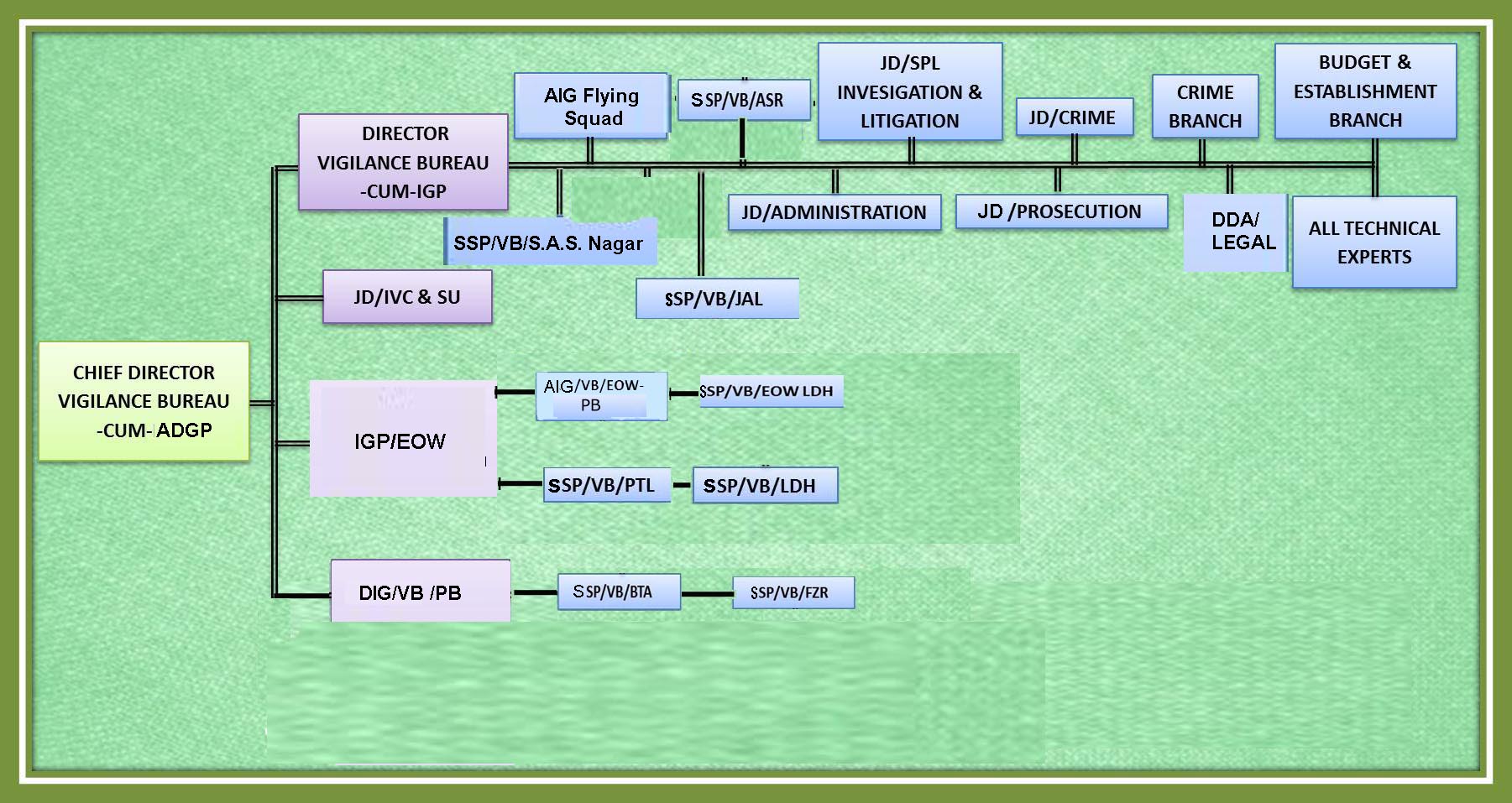 nri?efNt ;NkcwBh;Nohnb ;NkcN?eBheb ;Nkc T[go'es s' fJbktk j/m fbfynk bhrb ;Nkc ftihb?A; fpT{o' ftZu skfJBks j? i' fe ngD/ gqpzXeh ftGkr s' sBykj$nbkT[Z; b? fojk j? .  bhrb ;Nkcd{;ok w?B{nb :  nc;oK ns/ eowukohnK dhnk ôeshnK ns/ co÷2H1            nc;oK ns/ eowukohnK dhnK ôeshnK ns/ co÷                  	ftihb?A; fpT{o' gk; nyfsnko jB fe T[j iB ;/teK fto[ZX bZr/ d'ôK dh gVskb fGqôNkuko o'e{ n?eN 1988 n?i nw?AfvN pkJh fGqôNkuko o'e{ n?eN (nw?Avw?AN) n?eN, 2018, nkJhaghH;hH ns/  ;hHnkoHghH;hH ftZu do;kJ/ nB[;ko eo ;eD.  ftihb?A; fpT{o' dk nfXeko y/so n;b ftZu gzikp ;oeko d/ w[bk÷w ns/ nkb fJzvhnk ;oft; w?Apo (g?ok 1 (ph) (ii) jdkfJsK fwsh 15$09$1967) sZe j? gqzs{ fJ; B{z jdkfJsK fwsh 15$10$1979 okjh yZ[d w[yfsnko, ekB{zBh p'ov$ekog'o/ôB ns/ fJzwgo{tw?AN No;N sZe tXkfJnk frnk ;h. fJ; tes ;ko/ iB ;/te, nfXeko y/so nXhB fGqôNkuko o'e{[ n?eN 1988 , n?i nw?AfvN pkJh fGqôNkuko o'e{ n?eN (nw?Avw?AN) n?eN, 2018, nkJhaghH;hH ns/  ;hHnkoHghH;hH dhnK XkoKtK nXhB eto ehs/ iKd/ jB.              	 ftihb?A; fpT{o' nkw s'o s/ r[zwBkw$ p/Bkw fôekfJsK s/ ekotkJh BjhA eodk id sZe fe fJjBK ftZu gVskbB :'r d'ô Bk j'D. fijBK fôekfJsK ftZu gqpzXeh ftGkrK tZb'A ekotkJh b'VhAdh j't/ sk T[j fôekfJsK gqpzXeh ftGkr B{z :'r ekotkJh bJh G/i fdZshnK iKdhnK jB. i/eo gVskb d'okB e'Jh d'ô ;kps j[zd/ jB sK ftihb?A; fJzBe[nkoh$c'idkoh e/; ôZehnK fto[ZX doi ehs/ iKd/ jB. ftihb?A; fJzBe[nkoh dh gVskb d'okB i' th ;wZroh gVskbhnK nc;oK tZb' fJeZmh ehsh ikdh j?. T[;dh x'y ftihb?A; fpT{o' ftZu bhrb s/ N?eBheb ;?b tZb' ehsh ikdh j?. i' fe fJ; dh x'y eoB T[gozs uhc vkfJo?eNo tZb' nzsw c?A;bk b?D bJh ;fj:'r eod/ jB. fiZE/ fe ôjkds :'r j't/ T[E/ c'idkoh w[eZdw/ doi ehs/ iKd/ jB id fe d{i/ wkwfbnK ftZu gqpzXeh ftGkr$u'e;h ftGkr B{z ftGkrh ekotkJh dh f;ckoô ehsh ikdh j?. i' w[eZdw/ fGqôNkuko o'e{ n?/eN 1988, n?i nw?AfvN pkJh fGqôNkuko o'e{ n?eN (nw?Avw?AN) n?eN, 2018, nkJhaghH;hH ns/  ;hHnkoHghH;hH dhnK XkoKtK nXhB doi ehs/ iKd/ jB ns/ fJBQK dh scshô e/tb rifNv nc;o$ fJz;g?eNo tZb' jh ehsh iKdh j?. 2H2H      j'o eowukohnK dhnK ôeshnk ns/ coi:           T[go'es s' fJbktk ftihb?A; fpT{o' fty/ nc;o$w[bk÷w (nri?efNt g[fb; nc;o$w[bk÷w) d/ nyfsnko j/m nB[;ko jB.    iB ;/teK ftZu fGqôNkuko ;pzXh fôekfJsk dh gVskb eoBh .    iB ;/tek fto[ZX fGqôNkuko ;pzXh c'idkoh e/;k ftZu scshô eoBh.e[skjheko iB ;/tek fto[ZX i/o/ ;wkfJs e/;k ftZu fJzBe[nkoh nc;o B{z iK wkB:'r ndkbs ftZu ;fj:'r d/Dk.    fGqôN iB ;/tek B{z fo;ts b?Ad/ j'J/  ozr/ jZEh cVB bJh o/v eoBh. 	   fGqôNkuko, fGqôN iB ;/teK pko/ vkNk ns/ fog'oNK ;oeko B{z ;'gDhnk.    tZyFtZy ftGkrk ftZu fGqôNkuko dh r[zikfJ; B{{z u?e eoB d/ T[gkn$;bkj d/Dh .iB ;/tek ftZu fGqôNkuko ;pzXh ftGkrh ekotkJh bJh j'o ftGkrk B{z G/i/ rJ/ wkwfbnK go fBrokBh oZyDh    ;oeko d/ uZbd/ gq'i?eN d/ ezwk dh nuBu/s u?fezr eoBh.              	   wfB;Nohnb ;Nkc, bhrb ;Nkc ns/ N?eBheb ;Nkc ftihb?A; fpT{o' ftZu Nhu/ jk;b eoB bJh ;fj:'r  fdzdk j?. 2H3)	fB:w$ j[ew fiBQK nXhB ôeshnK ns/ co÷ jB 		ftihb?A; fpT{o', gzikp tZb'A fGqôN iB ;/teK go No?g brk e/ T[BK B{z foôts jk;b eod/ j'J/ ozr/ jZEhA cfVnk iKdk j?. fJ; fpT{o' tZb'A fGqôNkuko d/ e/;, ftZs s'A tZX ikfJdkd d/ e/; ns/ nfXekoK dh d[otos'A  d/ e/;K dh gVskb eoe/  d'ôh gkJ/ rJ/ iB;/teK fto[ZX e/; doi ehs/ iKd/ jB. fJ; fpT{o' d/ nc;o i' fe w[ZYb/ s"o s/ g[fb; nc;o jB gk; Xkok 154 ;hHnkoHghH;hH nXhB n?cHnkJhHnkoH doi eoB d/ nfXeko jB. e/; w[Zy s"o s/ fGqôNkuko o'e{ n?eN 1988, n?i nw?AfvN pkJh fGqôNkuko o'e{ n?eN (nw?Avw?AN) n?eN, 2018, nkJhaghH;hH ns/  ;hHnkoHghH;hH dhnK XkoKtK nXhB doi ehs/ iKd/ jB.gqpzXeh ôeshnK		gqpzXeh wkwb/ gzikp g[fb; o{b÷, gzikp ftZsh o{b÷, fJzgbkJh÷ ezveN o{b÷ 1966, nghb ns/ ;÷k o{b÷ ns/ ;oeko tZb'A ;w/A ;w/A s/ ikoh ehshnK jdkfJsK nB[;ko fBgNkJ/ iKd/ jB.sh;ok w?B{nb : c?;bk b?D bJh ngDkJh iKdh ftXh 3H1H  c?;bk b?D bJh ngDkJh iKdh ftXh                w[ZYb/ s'o go skik fôekfJsk, ftihb?A; fJzBe[nkohnK, ;'o; fog'oNK ns/ c'idkoh e/;K Bkb ;pzXs fszB soQK d/ czeôB ftihb?A; fpT{o' ftZu w"i{d jB. gVskb ns/ scshô dh ftXh th fJjBk fszB cze;BK ftZu nbZr j?. skik fôekfJsK1H	iB ;/teK fto[ZX eo[ZgôB ;pzXh ftihb?A; fpT{o' w[Zy dcso fty/ ;kohnk skik gqkgs f;ekfJsk dh SkDphD ew/Nh tZb' j/m fby/ ikps/ nB[;ko ehsh iKdh j? L-p/Bkwh$co÷h BK nXhB fôekfJsK ;w/ ;w/ s/ ikoh ;oekoh jdkfJsK nB[;ko dkyb dcso eo fdZshnk iKdhnk jB. p/ôZe T[j fôekfJs fe;/ th gqeko dh j't/. nfijhnK fôekfJsK mZg ehshnK ikDrhnK.fôekfJsK ftZu ftô/ô s'o s/ d;skt/ih ;p{s ns/ fôekfJseosk dh g{oh ikDekoh j'D s/ jh ftihb?A; fJzBe[nkoh dh f;ckoô ehsh ikt/rh.fôekfJsK ftZu ;gZ;N ikDekoh j't/ go fôekfJseosk ;pzXh ;gZôN ikDekoh Bk j'D s/ T[BK fôekfJsK B{z iKu bJh ;pzXs n?;Hn?;HghH, tp o/÷$c;$JhHUH vpb:{H$tp B{z j/m fby/ B[efsnK s/ t?ohfce/ôB bJh G/fink ikt/rkL-T)	fôekfJseosk dh gfjukD. n)	fôekfJseosk dk fgSbk fJfsjk;.J)	d'ôK ;pzXh ;p{sK dh w"i{drh.       iv.     i/eo fôekfJs ftZu ftGkrh p/fB:wK ;pzXh d'ô s;dhe eoB :'r j'D sK T[BK fôekfJsK B{z gqpzXeh ftGkr B{z nkgD/ gZXo s/ ftukoB bJh G/fink iKdk j?. 	      T[es do;kJ/ ;ko/ B[efsnK B{z ew/Nh w[Zy vkfJo?eNo, ftihb?A; fpT{o' B{z ;"Ag/rh i' fe nzfsw c?;bk b?Dr/.	     n?;Hn?;HghH, tp o/A÷K$c;$tp$JhHUH vpb:{H B{z fJ; dcso d/ gZso Bzpo 24839-55$tp$n?;-3, fwsh 11H07H12 ns/ gZso Bzpo 27381-99$tp$n?;-3, fwsh 27H07H12 okjhA i' jdkfJsK ikoh ehshnK rJhnK jB, fôekfJsK B{z vhb eoB bJh fJjh jdkfJsK bkr{ j'DrhnK. fJ;/ soQK w[Zy dcso B{z G/ihnK ikD tkbhnK fôekfJsK g?oQk Bzpo-1 ftZu do;kJ/ nB[;ko vhb ehshnK ikDrhnK.ftihb?A; fJzBe[nkohnK               id ftihb?A; fJzBe[nkoh doi j[zdh j? sk j/m nB[;ko ekotkJh ehsh ikt/rh. wkwbk ;pzXs :{[fBN ik ftihb?A; scshôh nc;o gk; G/fink ikt/rk i' fe j?ve[nkNo dk ftzr jB ns/ scshôh nc;o d[nkok c?eN ckJhfvzr fJzBe[nkoh ehsh ikdh j?. nfijh gqkgs fog'oN B{z gqckowk- J/ ftZu T[u/o/ nc;oK B{z G/fink iKdk j?. fi; ftZu scshôh nc;o B/ fB;fus sZE fJeZso ehs/ j'D s/ f;ckoô ehsh j't/ w[eZdwk doi eoB tk;s/ ik ftGkrh ekotkJh tk;s/ ik j'o fe;/ n?eôB tk;s/ fJjh gq'ckowk-J/ :{fBNK ftZu ik w[Zy dcso fty/ bhrb pqKu B{z G/fink iKdk j?. bkn nc;o tZb' fJeZmh ehsh ;jkds ns/ nkgDh f;ckoô d/ nXko s/ gq'ckowk ph Gfonk ikt/rk ns/ T[u nc;oK d/ g/ô ehsk ikt/rk. i/eo gVskb n?;Hgh d[nkok ehsh iKdh j? sk iz[w/tkoh nkJhHih dh j't/rh. fi; nc;o gk; g'qckowk-ph G/fink iKdk j? T[j nkgDh ckfJzfvzr gq'ckowk ;h ftZu d/t/rk i' fe w[Zy dcso fty/ T[u/o/ nc;oK d/ g/ô ehsh ikt/rh. fJ; s'A pknd w[Zy dcso fty/ e/; nbZrFnbZr nc;oK ns/ i/HvhHgh gk; G/fink ikt/rk i' fe bhrb ;?Zb d/ fJBukoi jB, fJ; ;pzXh c?;bk vkfJo?eNo, ftihb?A; fpT{o' tZb' fbnk iKdk j?. i/eo fJzBe[nkoh ftZs s' tZX ikfJdkd ik ezB;NokeôB d/ ezw Bkb ;pzXs j't/ sK w[Zy dcso fty/ nc;oK tZb' n/?e;goNK dh seBheh okJ/ th bJh ik ;edh j?. gzqs[ nzsw c?A;bk uhc vkfJo?eNo, ftihb?A; fpT[o' tZbA' jh fbnk ikt/rk i' fe ftihb?A; fpT{o' d/ w[Zyh jB. ;'o; fog'oNK                 eJh tkoh ;'o; fog''oN T[jBK nc;oK tZb' g/ô ehshnK iKdhnK jB i' fe ftihb?A; fpT{o' dhnk :{fBNK, cbkfJzr ;[ekv ns/ JhHT[Hvpfb:{ ftZu skfJBks jB. ;pzXs nc;oK tZb' ;ZukJh ikDB bJh r[gs fJzBe[nkoh eoe/ ;'o; fog'oNK g/ô ehshnK iKdhnK jB. fJjBK go c?A;bk vkfJo?eNo ftihb?A; fpT{o' tZb' fbnk ikdk j?. wZ[Yb/ s'o go d'ô ;kjwD/ nkT[D s/ w[eZdwk doi ehsk ik ;edk j? iK e[M j'o ;ZukJh ;kjwD/ fbnkT[D bJh ftihb?A; fJzBe[nkoh doi ehsh ik ;edh j?. c'idkoh e/;                 id' fe;/ th n?cH;h iK fJzBe[nkoh go bJ/ c?A;b/ d/ nXko s/ fe;/ ftnesh fto[ZX c'idkoh w[eZdwk doi ehsk iKdk j? sk ;hHnkoHghH;h ns/ ghH;h n?eN 1988 , n?i nw?AfvN pkJh fGqôNkuko o'e{ n?eN (nw?Avw?AN) n?eN,2018, nkJhaghH;hH ns/  ;hHnkoHghH;hH dhnK XkoKtK nXhB doi ehs/ iKd/ jB.  e/; w[ezwb j'D go ghH;h n?eN 1988 Xkok 19 ns/ ;hHnkoHghH;h dh Xkok 197 nB[;ko e/; ;wkfJs wzBi{oh bJh G/fink iKdk j?/. 3H2H	nzfsw c?;bk b?D tkbh nEkoNh                vkfJo?eNo ftihb?A; fpT{o', w[Zy dcso fty/ ns/ oki ftZu pkeh :[{fBNK fty/ skfJBks ;ko/ nXhB nc;oK d/ ezw dh fBrokBh eoB d/ ;woZE jB. nkJhHih ;kfjpkB nkgD/ nXhB n?;Hgh$:[fBNK dh fBrokBh eoBr/ ns/ nkJhHih ;fjpkB dh ;[gothiB uhc vkfJo?eNo, ftihb?A; fpT{o' eoBr/ ftihb?A; fpT{o' tZb' bJ/ rJ/ c?;fbnK dh fizw/tkoh w[y vkfJo?eNo, ftihb?A; fpT{o' dh j't/rh ns/ pkeh d/ nXhB nc;okB tZb' fBZih s"o go bJ/ c?;b/ ns/ f;ckoôK d/ fizw/tko T[j y[d j'Dr/.   	       T[go'es s' fJbktk pkeh nc;oK d/ ezw ns/ T[jBk dh ;[gothiB j/m fby/ nB[;ko W L-nkJhHihHghH-ew-vkfJo?eNo, ftihb?; fpT[o', gzikp.1H   	ftihb?; fpT[o' o/Ai ibzXo, ftihb?; fpT[o' o/Ai n?;HJ/an?;H Bro, ftihb?; fpT[o' o/Ai nzfwqs;o, cbkfJzr ;ekv, i[nkfJzN vkfJo?eNo (gq;kôB), i[nkfJzN vkfJo?eNo (eokJhw), i[nkfJzN vkfJo?eNo, nkJhHthH;h ns/ n?;H:{, i[nkfJzN vkfJo?eNo (g'q;hfeT[;B), bhrb ;?b, nkb N?eBheb ;Nkc ns/ tp w[Zy dcso d/ ezwK dh fBrokBh eoBr/. fJ; s' fJbktk j'o i' th ezw w[Zy vkfJo?eNo tZb' ;"g/ rJ/ j'D.2H     	e?Nkroh J/ ns/ ph d/ nc;oK$eowukohnK ns/ j'o ;hBhno cBeôBoh i' T[;d/ nfXeko  y/so nzdo nkT[d/ j'D Bkb ;pzXs ;kohnK n?cH;h÷, thHJh÷, c"idkoh e/;K, d/ gq';?; ns/ fog'oN dh fBrokBh eoB ns/ gVskb$scsh; fog'oNK w[Zy vkfJo?eNo Bz{ nzfsw fBoDk bJh g/ô eoBk. nkgDhnK o/AiK iK :{fBNK nXhB nkT[Ad/ ro[Zg ;h ns/ vh d/ eowukohnK Bkb ;pzXs e/;K ftZu nzfsw fBoDk b?Dk.    3H 	nkJhHihHgh, nHnHôkyk ns/ nkJhHihHgh tp tZb' w[Zy dcso Bz{ n?cH;h, thHJh ns/ c'idkoh e/;K ftZu G/ihnK fog'oNK nzsw j[ewK bJh w[Zy vkfJo?eNo Bz{ g/ô eoBhnk.4H 	vhHn?;Hgh ns/ n?;Hgh tp ftZu b?D pko/ f;b?eôB eoB ns/ nzsw j[ewK bJh w[Zy vkfJo?eNo Bz{ g/ô eoBk.5H	 w[Zy vkfJo?eNo Bz{ gqpzXeh ns/ j'o i[zw/tkohnK ftZu ;fj:'r d/Dk.6H	nkgD/ nXhB g?AdhnK o/iK dh fJz;g?eôB eoBh.7H 	;Nkc dk t?bc/no.8H 	N?eBheb nc;oK d/ ezw dh fBrokBh.9a       w[Zy vkfJo?eNo tZb' j'o ;"ghnK fvT{NhnK fBGkT[DhnK.nkJhHihHghH, nHnH;kyk, tp, gzikp.1H 	ftihb?; fpT[o' o/Ai b[fXnkDk, ftihb?; fpT[o' o/Ai gfNnkbk ns/ nHnH ;kyk, tp, gzikp d/ ezw dh fBrokBh eoBh ns/ w[Zy vkfJo?eNo, tp tZb' fdZs/ j'o ezw.2H	e?Nkroh J/ ns/ ph d/ nc;oK ns/ j'o ;hBhno cBeôBoh i' T[;d/ nfXeko y/so nzdo nkT[d/ j'D Bkb ;pzXs ;kohnK n?cH;h÷, thHJhi, c"idkoh e/;K, d/ gq';?; ns/ fog'oN dh fBrokBh eoB ns/ e?Nkroh J/ ns/ ph d/ eowukohnK pko/ fog'oNK w[Zy vkfJo?eNo ftihb?A;  fpT[o' B{z nzfsw c?;b/ bJh g/; eoBk. nkgDhnK o/AiK iK :fBNK nXhB nkT[Ad/ ro[Zg ;h ns/ vh d/ eowukohnK Bkb ;pzXs e/;K ftZu nzfsw fBoDk b?Dk.3H 	nkgD/ nXhB g?dhnK tp o/iK dh fJz;g?eôB eoBh.4H 	;Nkc dk t?bc/no.5H 	w[Zy vkfJo?eNo tZb' j'o ;"ghnK fvT{NhnK fBGkT[DhnK. nkJhHihHgh, ftihb?; fpT[o', gzikp.		skfJBks BjhA j?.vhankJhHihH, ftihb?; fpT[o', gzikp.1H 	ftihb?; fpT[o' o/Ai pfmzvk ns/ ftihb?; fpT[o' o/Ai fco'ig[o d/ ezw dh fBrokBh eoBh. 2H 	e?Nkroh J/ ns/ ph d/ nc;oK$eowukohnK ns/ j'o ;hBhno cBeôBoh i' T[;d/ nfXeko y/so nzdo nkT[d/ j'D Bkb ;pzXs ;kohnK n?cH;h÷, thHJhi, c"idkoh e/;K, d/ gq';?; ns/ fog'oN dh fBrokBh eoBh ns/ e?Nkroh J/ ns/ ph d/ eowukohnK pko/ fog'oNK w[Zy vkfJo?eNo ftihb?A; fpT[o' B{z nfszw c?;b/ bJh g/ô eoBk. nkgDhnK o/AiK iK :fBNK nXhB nkT[Ad/ ro[Zg ;h ns/ vh d/ eowukohnK Bkb ;pzXs e/;K ftZu nfszw fBoDk b?Dk.          3H       nkgD/ nXhB g?AdhnK tp o/iK dh fJz;g?eôB eoBh.4H  	;Nkc dk t?bc/no.5H   	w[Zy vkfJo?eNo tZb' j'o ;"ghnK fvT{NhnK fBGkT[DhnK. i[nkfJzN vkfJo?eNo (n?vwB) ftihb?; fpT[o', gzikp.    	1H	T[j iBob n?vwB;No/ôB d/ ezw dh d/yGkb eoBr/.          2H	n?BHihHT$THnko Gkt f;gkjh sA' fJz;g?eNo o?e sZe d/ tp ftZu v?g{N/;B$N?wgo/oh nN?uw?N tk;s/, ;b?e;B ;pzXh e/;K dh gq';?;, pdbhnK, wfB;Nohnb ;Nkc dhnK pdbhnK ;pzXh e/; Bz{ vkfJo?eNo, tp  nZr/ g[ZNng eoBr/.3H 	vhHn?;Hghi ns/ n?;Hn?;Hghi d/ v?g{N/ôB e/;K dh gq';?; eoe/ vkfJo?eNo tp$w[Zy vkfJo?eNo tp  nZr/ nzsw j[ewK bJh g/ô eoBr/.4H 	u"e;h ftGkr, rqfj ftGkr ns/ ckfJBK; ftGkr d/ wkwfbnK ;pzXh vhb eoB bJh ns/ j'o  J/iz;hnK bJh th skbw/b oZyDr/.5H 	n?cH;hi ;'o; fog'oNK, e?Nkroh J/ ph ns/ ;h dhnK ckfJbK dh gq';?; eoBr/ ns/ vkfJo?eNo$w[Zy  vkfJo?eNo gk; nrb/ j[ewK bJh g/ô eoBr/.6H 	T[j fJz;g?eNo o?e sZe d/ w[bkiwK ns/ wfB;Nohnb ;Nkc ftZu w[Zy dcso s/ skfJBks  ;[govzN ro/v-1 ns/ 2 sZe dhnK ;hHn?b S[ZNhnK wzBi{o eoBr/.7H 	j'o e'Jh th i[w/tkoh$fJzBe[nkoh$e/; i' vkfJo?eNo$w[Zy vkfJo?eNo tZb' ;'fgnk frnk  j't/ dh gkbDk eoDr/.    	8H 	nkoHNhHnkJhHJ/ 2005 sfjs w[Zy dcso fty/ iB ;{uBk nfXekoh dk ezw d/yDr/.    	9H 	;Nkc dh t?bc/no.    	10H	n?vwB poKu d/ ezw dh fBrokBh eoBk. i[nkfJzN vkfJo?eNo (eokJhw), ftihb?; fpT[o', gzikp.1H 	T[j eokJhw poKu ns/ nkoHvpfb:{ poKu tp w[Zy dcso dh ;[goth÷B eoBr/.	2H 	T[j ezfgT{No poKu dh fJzukoi ezfgT{No okjh ;[goth÷B eoBr/.3H	n?;Hn?;Hgh$tp ns/ nkJhHihH$tp oKjh gqkgs ckowb ns/ fJB ckowb fJz;g?e;B÷ Bz{ tkuDr/ ns/ nZr/ vkfJo?eNo$w[Zy vkfJo?eNo d/ g/ô eoDr/.4H 	tp, w[Zy dcso dh nbZr nbZr ckJhbK ftZu'A eokJhw foekov Bz{ w?BN/B ns/ ngv/N eokT[D d/ i[zw/tko j'Dr/.5H 	T[j N?eBheb ;Nkc d/ ezw Bz{ gq';?; eoBr/ ns/ vkfJo?eNo gk; g/ô eoBr/.6H 	T[j fJj d/yDr/ fe ftXkB ;Gk, b'e ;Gk, oki ;Gk ns/ n?BHn?uHnkoH;h, ghHn?uHnkoH;h d/  gZso fttjko dk fBgNkok ;jh sohe/ Bkb ehsk iKdk W. 7H 	T[j  ;wkfJs wzBi{oh d/ e/;K Bz{ w'BhNo eoBr/.8H 	thHJh÷ ns/ c'idkoh e/;K, e?Nkroh J/, ph ns/ ;h dhnK ckfJbK dh gq';?; eoBr/ ns/ vkfJo?eNo$w[Zy vkfJo?eNo gk; nrb/ j[ewK bJh g/ô eoBr/.9H 	j'o e'Jh th fizw/tkoh$fJzBe[nkoh$e/; i' vkfJo?eNo iK w[Zy vkfJo?eNo tZb' ;'fgnk frnk  j't/ dh gkbDk eoBr/.    	10a	nkoHNhHnkJhHJ/ 2005 sfjs w[Zy dcso fty/ iB ;{uBk nfXekoh dk ezw d/yDr/.i[nkfJzN vkfJo?eNo (gqk;hfeT{;B) ftihb?; fpT[o', gzikp.           1a	T[j w[Zy vkfJo?eNo tp ih Bz{ ekBz{Bh ;bkj d/Dr/. T[j vkfJo?eNo tp ih Bz{ ns/ nkJhHihHghH, nHnH;kyk ns/ nkJhHih tp Bz{ T[jBK wkwfbnk ftZu ;bkj d/Dr/ i' TjBk Bz{ o?co ehs/ j'D.           2a	T[j i/o/ ;wkfJs$;ik :kcsk e/;K dh fb;N w?BN/B eoDr/, nfij/ e/;K ftZu gq'ro?; w'BhNo eoBr/.           3a	T[j tp w[Zy dcso s/ ;kfonK e/;K Bz{ gq';?; eokT[Dr/ i' wkB:'r jkJhe'oN ns/ ;[gohw e'oN  Bkb ;pzXs j'D. T[j fJ; rZb d/ th fizw/tko j"Dr/ fe fJjBK wkwfbnK ftZu ;w/ f;o itkp G/fink frnk W ns/ j'o th wkwb/ i' ndkbsK Bkb ;pzXs j'D.           4a	 j'o e'Jh th nfijh fvT{Nh Bz{ fBgNkT[D d/ fizw/tko j'Dr/ i' w[Zy vkfJo?eNo tp, nkJhHihHgh-ew-vkfJo?eNo, nkJhHihHghH, nHnH;kyk ns/ nkJhHih tp tZb' ;'gh rJh j't/ .           5a	T[j foZN gNh;B$n?;Hn?bHgh dh gq'ro?; Bz[{ w'BhNo eoBr/ fijBK ftZu wkB:'r ;[gohw e'oN, jkJh e'oN tZb'A ftihb?; fpT[o' Bz{ gkoNh pBkfJnk frnk j't/. T[j nfijh jo gNh;B d/ f;ZN/ s' w[Zy vkfJo?eNo ns/ vkfJo?eNo ih B{z ikD{ eokT[Dr/.                   6a	T[j bhrb ;?b tp gzikp d/ ezw dh fBrokBh eoBr/.3H3	;pzXs ekB{zB, fB:w nkfd		ftihb?A; fpT{o', gzikp tZb'A fGqôN iB ;/teK go No?g brk e/ T[BK B{z foôts jk;b eod/ j'J/ ozr/ jZEhA cfVnk iKdk j?. fJ; fpT{o' tZb'A fGqôNkuko d/ e/;, ftZs s'A tZX ikfJdkd d/ e/; ns/ nfXekoK dh d[otos'A  d/ e/;K dh gVskb eoe/  d'ôh gkJ/ rJ/ iB;/teK fto[ZX w[eZdw/A doi ehs/ iKd/ jB. fJ; fpT{o' d/ nc;o i' fe w[ZYb/ s"o s/ g[fb; nc;o jB fijBK gk; Xkok 154 ;hHnkoHghH;hH nXhB n?cHnkJhHnkoH doi eoB d/ nfXeko jB. e/; w[Zy s"o s/ fGqôNkuko o'e{ n?eN 1988, n?i nw?AfvN pkJh fGqôNkuko o'e{ n?eN (nw?Avw?AN) n?eN, 2018, nkJhaghH;hH ns/  ;hHnkoHghH;hH dhnK XkoKtK nXhB doi ehs/ iKd/ jB.3H4      c?;bk b?D bJh fBoXkos ;wK ;hwK3H5     fBrokBh ns/ i[nkpd/jh d/ Yzr         u"Ek w?B{nb : ekoi dh g{osh bJh wkg dzv             	gzikp ;oeko u"e;h ftGkr tZb' gzikp oki ftZu ftihb?A; wôhBoh B{z ;Nohw bkJhB eoB ;pzXh i' jdkfJsK ikoh ehshnK rJhnK jB T[jBK d/ wkg dzv j/m nB[;ko jB.4H1H	ekoi $g/ô ;/tktK dh fe;w 	fôekfJsKfôekfJsK dh gVskb d' wjhfBnK d/ ftZuFftZu g{[oh ehsh ikt/rh.ftihb?A; fJzBe[nkohnKftihb?A; fJBe[nkohnK dh gVskb fszB wjhfBnK d/ ftZuFftZu g{[oh ehsh ikt/rh. No?g e/; No?g e/;K dh scshô d' wjhfBnK d/ ftZuFftZu g{[oh ehsh ikt/rh. 	ftZs s'A tZX ikfJdkd ;pzXh 		ftZs s' tZX ikfJdkd tkb/ e/;k ftZu scshô 3 wjhfBnK ftZu g{oh  ehsh ikt/rh.  	No?g e/;K, ftZs s' tZX ikfJdkdK d/ e/;K ftZu scshô w[ezwb j'D T[gozs ;pzXs  gqpzXeh ftGkr gk;' ;wkfJs wzBi[oh jk;b ehsh ikt/rh. gqpzXeh ftGkr ftZu ;woZE nfXekoh ;wkfJs wzBi{[oh d/ e/; gqkgs fwsh sA' d' wjhB/ d/ ftZu ftZu ftuko/rk. 4H2 	ezwK bJh$ ;/tk d/D bJh Bkow$ wkgdzv         		fJj ;{uBk gfjbK jh u?gNo-1 ftZu w"i{d j?.   4H3  	c?;bk b?D bJh fBoXkos ;wK 4H4    Bkow dk fBoXkoB eodk o?Aco?A; d;skt/i           	u'e;h ftGkr dhnk jdkfJsK gZso Bza 19$1$98-4 th(1)3900-4050, fwsh 06-03-2000gzitk w?B{nb : fB:w, nfXfB:w, jdkfJsK, w?B{nb ns/ foekov i' ezNo'b j/m jB$ fJ; d/ T[d/ôK dh g{osh bJh fJ; d/ eowukohnK d[nkok tos/ iKd/ jB. 5H1  foekov $w?B{nb$ jdkfJsK dk f;ob/y ns/ fe;w, ;konz;6tK w?B{nb L-nEkoNh e'b gJ/ d;skt/i iK i' d;skt/i fJ; d/ ezNo'b nXhB jB d/  tor.6H1                 d;skt/i dk f;ob/y L-                      j/m fby/ gqckow/ d/ ekbw J/ ftZu do;kfJnk frnk j?.6H2                 d;skt/i dk tor L-                      j/m fby/ gqckow/ d/ ekbw J/ ftZu do;kfJnk frnk j?.6H3                  d;skt/i fe; d/ nXhB j? L-                         j/m fby/ gqckow/ d/ ekbw ;h ftZu do;kfJnk frnk j? L-                            ( J/ )                                     (ph)                                    (;h)             	nkofEe ngokX ôkyk nXhB nkT[d/ iB ;{uBk nfXekohnK ;pzXh ;{uBk dh nghb c;N n?ghb?N nEkoNhFewFnkJhHihHgh, nkofEe ngokX ôkyk, gzikp ftihb?A; GtB, ;?eNo 68, n?;HJ/Hn?;a Bro gk; ehsh ik ;edh j?. id fe pkeh iB ;{uBk nfXekohnK ;pzXh nghbK c;N n?ghb?N nEkoNh-ew- vkfJo?eNo, ftihb?A; fpT{o', gzikp, ftihb?A; GtB, ;?eNo 68, n?;HJ/Hn?;a Bro gk; ehsh ik ;edh j?.7tK w?B{nb L-Bhsh B{z pDkT[D iK T[BK B{z bkr{ eoB d/ ;pzX ftZu nkw iBsk Bkb wôtok eoB iK T[;d/ B[wkfJzd/ b?D bJh gqpzX---------------------------------------------------7H1	;pzXs fB:w ;oe{bo nkfd L-		;oekoh gkb;hnK B{z ;jh o{g d/D ns/ T[jBk B{z nwb ftZu fbnkT[D ns/ iB fjZs ftZu ;oeko B{z ;bkj d/D bJh gzikp ;oeko (gkobhw?ANoh ;oeko ftGkr) uzvhrVQ B/ B'Nhfce/ôB Bzpo 7$4$2012-2ghHJ/$11092 fwsh 14a10a2015 okjhA fGzBFfGzB ;bkjeko ew/NhnK pDkJhnK jB. 7H2)	Bhsh B{z pDkT[Dk iK bkr{ eoB d/ ;pzX ftZu nkw b'eK Bkb wôtok eoBk    iK T[; d/ B[wkfJzd/ b?D bJh gqpzX  :-  ftihb?A; fpT{o' Bkb ;pzXs Bjh j?.8tK w?B{nb L- iBsk d/ fjZ;/ ti'A pDkJ/ rJ/ p'ov, gqhôdK, ew/NhnK ns/ j'o ;z;EktK L-                       	ftihb?A; fpT{o' B{z ;bkj d/D bJh e'Jh p'ov, e'Aôb, d' iK f÷nkdk ftneshnK dh rfms ew/Nh BjhA j?. go ;wA/F;wA/ go ftihb?A; d/ ezw B{z foftT{[ eoB tk;s/ uhc ;?eNoh i' fe ;?eNoh ftihb?A; th jB dh u?now?Bfôg nXhB whfNzr oZyh iKdh j?. nfijh whfNzr nkw iBsk bJh y[Zbh BjhA j? ns/ nfijh whfNzr dh ekotkJh iBsk dh gj[zu s' d{[o oZyh ikdh j?. 9tK w?B{nb L- nfXekohnK$eowukohnK dh vkfJo?eNoh           9H1 Bkw ns/ nkj[Zdk                      9H2 N?bhc'B ns/ Jh-w/b nkJhHvhH  10tK w?B{nb L-nfXekohnK ns/ eowukohnK d[nkok gqkgs ehsh ikD tkbh wjhBktko sBykj, w[nktik nkfd				nfXekohnK ns/ eqwukohnK tZb'A wjhBKtko gqkgs ehsh ik ojh sBykj ns/ GZfsnK dk t/otk j/m fby/ nB[;ko j? LF 10H1 L nfXekoh dk nj[Zdk L-         				j/m do;kJ/ ukoN d/ ekbw BzL 2 ftZu dZf;nk frnk j?.10H2 L wjhBktko g[o;eko L-         				wjhBktko sBykj j/m do;kJ/ ukoN nB[;ko j?.  ekbw Bzpo 2 :-                        	VIGILANCE BUREAUVIGILANCE BUREAU HQPay bill Register for the month of March 2020 (DDO Code: SAS00/0555)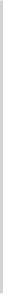 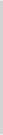 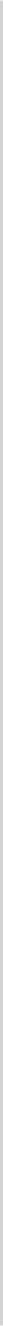 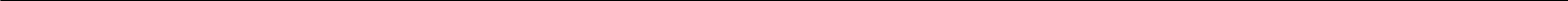 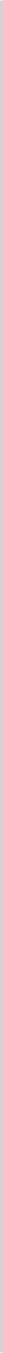 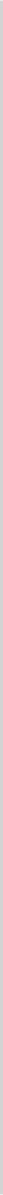 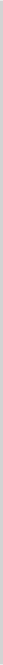 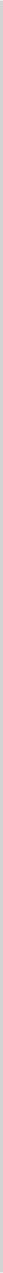 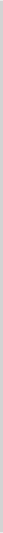 10H2   ;g?;b GZsk LF		j/m fbyhnK g';Nk d/ ;kjwD/ do;kJ/ nB[;ko ;g?;b GZsk fdZsk iKdk j?LF1)	:{Bhcow  rqKNL		;ko/ nkJhHghHn?; nfXekohnK Bz{  20,000$- (;bkBk) (w[ZYbh rqKN)	ns/ ghHghHn?; nfXekohnK Bz{  13,000$- (;bkBk) (w[ZYbh rqKN)	2)	ok;B GZskL          100 o[L gqsh wjhBK (f;gkjh s'A vhHn?;Hgh o?AZe sZe)3)	vqkJhftzr GZsk	LF		f;gkjh + w[Zy f;gkjh  (vokJhto)	= 		1400$- o[gJ/ gqsh wjhBK4)	;tkoh GZskL          		fJz;g?eNo			&  		600$- o[gJ/ gqsh wjhBK		;ZpFfJz;g?eNo 			&   		550 o[gJ/ gqsh wjhBK		;jkfJeF;ZpFfJz;g?eNo  	 	 &    		500$-o[gJ/ gqsh wjhBK		w[Zy f;gkjh        		 &    		450$- o[gJ/ gqsh wjhBK           f;gkjh                              	 &    		400$- o[gJ/ gqsh wjhBK           doik uko                          	 &     		300$- o[gJ/ gqsh wjhBK           ;[govzN r/qv1                      	 &  		800$- o[gJ/ gqsh wjhBK           ;[govzN r/qv2                      	 &         	    700$- o[gJ/ gqsh wjhBKghHJ/				 &   		700$- o[gJ/ gqsh wjhBK;hBhno ;jkfJe                   	 &         	600$- o[gJ/ gqsh wjhBK;hBhno ;e/b ;N?B'rqkco          	 &         	600$-o[gJ/ gqsh wjhBK           i{Bhno ;jkfJe                   	 &         	500$- o[gJ/ gqsh wjhBK           i{Bhno ;e/b ;N?B'rqkco      	 &         	500$- o[gJ/ gqsh wjhBK           ;N?B' NkJhfg;N                  	 &        	400$- o[gJ/ gqsh wjhBK           ebZoe                            	 &         	400$- o[gJ/ gqsh wjhBK           n?;HU (nkfvN)                   	 &         	700$- o[gJ/ gqsh wjhBK5)	feZN w/BNhB?A; GZsk6)	ezwgBô/Noh g/n LF7)           pZMtK w?vheb GZsk LF    nkJhHghHn?; nfXekohnK ns/ t/fii d/ eqwukohnK s'A fJbktk pkeh ;ko/                                   nfXekohnK$eqwukohnK Bz{ 500$Fo[gJ/ gqsh wjhBK pZMtK w?vheb GZsk fdZsk iKdk j?. 8)            wekB feokfJnk GZsk9) f;Nh ezwgBô/Noh GZsk			fJj GZsk nfXekohnK$eqwukohnK dh skfJBksh tkbh irk B{z wZd/Bôo oZyd/ j'J/ ns/ ;oekoh jdkfJsK nB[;ko fdZsk ikdk j?. nkJhHghHn?;a nfXekohnK B{z fJj GZsk BjhA fdZsk iKdk j?.  10) w[cs ;co dh ;j{bs			f;gkjh s'A fJz;g?eNo o?AZe sZe d/ g[fb; eqwukohnK Bz{ ghHnkoHNhH;h lns/ gzikp o'vt/i dhnK pZ;K ftZu ;co eoB dh w[cs ;j{bs j?.11) w'pkJhb c'B GZsk  nkJhHghHn?; nfXekohnK s'A fJbktk j/m fbyh e?NKroh nB[;ko w'pkJhb GZsk fdZsk iKdk j?LF             g[fb; eowukohnk B{z foNkfJow?AN ;w/ g?B;Boh bkG d/D ;pzXh fvN/bH;oft; d'okB g[fb; eowukohnk dh w's ;w/ T[jBk d/ ekB{zBh tko;k B{z fwbD :'r g?B;Boh p?BhfcN dh vhN/b 10H3 L fB:wK nB[;ko w[jZJhnk eotkJh rJh w[nktik gqDkbh L-       -bkr{ BjhA j?-11tK w?B{nb L- jo J/iz;h B{z fdZsk piN you/ nkfddcso w[Zy vkfJo?eNo ftihb?A; fpT{o' gzikp, ftihb?A; fpT{o', gzikp dhnK o/iK Bz{ nbkN ehs/ e[Zb czvK dk t/otk ukb{ ftZsh ;kb 2020F21 BkBF gbkB11H1 L iBse nEkoNh bJh e[Zb pZiN L-       e[Zb piN ukb{ ftZsh ;kb 2020-21 & o[gJ/ 50,88,06,000$- 11H2 L jo J/iz;h ns/ :'iBK s/ gq'rokwK bJh piN L-                 ftihb?A; fpT{o' dh jo/e J/iz;h Bz{ nbkN ehs/ e[Zb pZiN dk t/otk j/m fby/ nB[;ko j?.2H wzr BzL 30 w/io j?Zv 2062- ftihb?A;-105 ndo ftihb?A; J/iz;hi -02ftihb?A; fpUo', gzikpph) w/io j?Zv 2062-105 ndo ftihb?A; J/i?A;hi-98 ezfgT{NqkJhi/ôB fJB dk ;N/N  LF11H3 L sith÷s you/ L-                           nB[wkfBs youk & 55,79,11,000$-11H4 L jo J/iz;h bJh fotkJh÷v pZiN, i/eo j? sK L-                             e'Jh BjhA 11H5L ehshnK rJhnK ndkfJrh ;pzXh fog'oN ns/ T[j EK fiZE/ ;pzXs  fog'oNK T[gbZpX jB L-                              gzikp ;oeko tZb'A ikoh ehs/ rJ/ NhH;hHn?; f;;Nw okjhA fJ; fpT{o' tZb'A ;kohnK ndkfJrhnK nkB bkJhB  ehshnK iKdhnK jB.12tK w?B{nb L- ;pf;vh, gq'rokw bkr{ eoB dk sohek           ftihb?A; ftZu ;pf;vh dk e'Jh gq'rqkw Bjh j?. 13tK w?B{nb L- iBse nEkoNh s'A fonkfJsK gofwN iK nfXeko gqkgsh b?D tkfbnK d/ t/ot/              	ftihb?A; fpT{o' gk; gofwN ik fe;/ ftnesh$;z;Ek ftZu ;w{j ;pzXh fonks d/D dk e'Jh nfXeko Bjh j?.14tK w?B{nb L- fJb?eNo'fBe o{g ftZu T[gbZpX ;{uBk.ftihb?A;  fpT{o' dh t?p;kfJN vigilancebureau.punjab.gov.in j?.14H1   	fJb?eNo'fBe o{g ftZu T[gbZpX ;{uBk dk t/otk L- nkoHNhHnkJhHJ/H u?gNo-2, Xkok 4(n) d/ 17 w?B{nb fJ; go nZgb'v ehs/  rJ/ jB.  tp t?p;kfJN go nbZr nbZr ;[uBktK T[gbpX jB .14H2    d;skt/i$foekov$j'o ;{uBk dk Bkw$f;oBktk L- fJj ;{uBktK T[go'es t?p;kfJN go d/yhnK ik ;edhnK jB. 14H3     T[gbZpXsk ;EkB L- fJ; ;pzXh gfjbk jh T[go'es w?B{nb 14 (1) ftZu toBD ehsk frnk j?. 15tK w?B{nb L ;{uBk jk;b eoB bJh BkrfoeK B{z T[gbZpX ;j[ZbsK dk t/otk15H1  ;j[Zbs dk BK ns/ fNekDk   	ftihb?A;  fpT{o', gzikp dk w[Zy dcso ftihb?A; GtB, ;?eNo 68, n?;HJ/Hn?;a Bro fty/ ;fEs j?.15H2  T[gbZpX ;{uBk dk t/otk            	No?g, eokfJw fcrok, ;iktK nkfd pko/ iBsk B{z nypkoK ftZu fdZs/ gq?; B'NK okjh ikro{e eotkfJnk ikdk j?. Bkrfoe ;hBhno nc;oK gk;' ngD/ Bkb ;pzXs ;{uBk jkf;b eoB bJh fBZih s'o go fwb ;ed/ jB. iBsk dh ;j[bs bJh ftihb?A; fpT{o' d/ ;hBhno nc;oK d/ Bkw ns/ N?bhc'B  Bzpo fibk gZXo d/ yk; irQktK s/ ;Ekfgs ehs/ rJ/ jB sk fe T[jBK B{z ftihb?A; fpT{o' d/ nc;oK dh ;{uBk fwb ;e/ fJ; fpT{o' fty/ iBsk bJh ohfvzr o{w ns/ bkfJpo/oh dh ;j[Zbs T[gbZpX Bjh j?.15H3  ;j[Zbs d/ y[ZbD ns/ pzd j'D dk ;wK		ftihb?A; fpT{o' d/ ;ko/ dcso gzzikp ;oeko d/ e?bzvo ftZu do;kJ/ ezw tkb/ fdBK nB[;ko ;t/o/ 9H00 s'A ;kw 5H00 ti/ sZe y[bQk ofjzdk j?.15H4  ;zgoe ftnesh ns/ ;zgoe t/otk c'B nkfd		ftihb?A; fpT{o' w[Zy dcso fty/ ezw ;pzXh ;ko/ nc;oK B{z ezw tkb/ fdB ;t/o/ 9H00 s'A ;kw 5H00 ti/ ftueko fwfbnk ik ;edk j?. pkeh ;{uBk w?B{nb Bzpo 9 ftZu T[gbZpX j?.                             16tK w?B{nb L iB;{uBk nfXekoh dk Bkw, nkj[Zdk ns/ j'o t/ot/16H1  iB ;{uBk nfXekoh, ;jkfJe iB ;{uBk nfXekoh ns/ n?ghb?N nEkoNh dk t/otk L-dcso nkofEe ngokX ôkyk, ftihb?A; fpT{o', gzikp. 17tK w?B{nb L ezw dh j'o e'Jh th ;{uBk 17a1  f;NhiB ukoNo, ftihb?A; fpT{o', gzikpG[fwek 		fGqôNkuko d/ e/;K ;pzXh ftihb?A; fpT[o' oki dh fJBt?;Nhr/fNzr J/i?A;h j?. ftihb?A; fpT[o', oki ftZu fGqôNkuko dh p[okJh B{z ysw eoB d/ wzst Bkb ;Ekgs ehsk frnk ;h.  ftihb?A; fpT[o' fJ; tes w[Zy vkfJo?eNo i' J/avhaihagha (nkJhaghan?;) o?Ae dk nfXekoh j? d/ ukoi nXhB ekoi eo fojk j?.Bkrfoe d/ nfXeko          fGqôNkuko fto'Xh :sBK ftZu jo Bkrfoe fj;/dko j? ns/ fo;ts dh wzr ;pzXh ;{uBk d/D ;pzXh T[;dk ;fj:'r pj[s io{oh j? sK fe fGqôNkuko dh p[okJh B{z iV s'A T[ykfVnk ik ;e/.          jo Bkrfoe dk nfXeko j? fe T[j fGqôNkuko$foôts dh wzr ;pzXh ;{uBk fJ; fpT{o' ftZu eoB. id' th fe;/ Bkrfoe d[nkok foôts dh wzr dk wkwbk ftihb?A; fpT[o' d/ fXnkB ftZu fbnkT[dk iKdk j? sK s[ozs jh nfij/ fGqôN eowukoh$nfXekoh go o/v ehsk iKdk j? ns/ e/; doi    eoe/ frqcskoh ns/ scsh; T[gozs ;wkfJs ubkJh iKdh j?.           BkrfoeK d[nkok fGqôNkuko d/ wkwb/ dh fog'oN eoB ;pzXh N'b coh Bzpo 180018001000 dh w[Zy dcso, ftihb?A; fpT[o', uzvhrV fty/ ;EkgBk ehsh rJh j?.            jo Bkrfoe dk je j? fe T[j ftihb?A; fpT[o' d/ nc;oK dk N'b coh Bzpo, w'pkfJb Bzpo ns/ Jh-w/b nkJhavha i' fe ftihb?A; fpT[o' dh t?p;kJhN go T[gZbpX j? d/yD.             jo fJe Bkrfoe nkoaNhankJha n?eN-2005 d[nkok fwb/ nfXekoK dh tos' eoe/ ftihb?A; fpT[o' gk; T[gbZpX ;{uBk dh nkoaNhankJha n?eN-2005 dhnK ôosK sfjs wzr eo ;edk j?.            fJ; fpT{o' tZb'A fGqôNkuko ysw eoB ;pzXh ikro{esk s/ gquko bJh ;?whBko eotkJ/ iKd/ jB. fijBK ftZu ôkfwb j'Dk jo Bkrfoe dk nfXeko j?.  17H2   fôekfJs fBtkoB gqDkbh                    fe;/ th Bkrfoe$ ftnesh fi; B{z ftihb?A; ;pzXh e'Jh fôekfJs j't/ T[j ftihb?A;   w[Zy dcso, ftihb?A; GtB, ;?eNo 68, n?;HJ/Hn?;a Bro fty/ ;ko/ ezw tkb/ fdBK ftZu ;hBhno nc;oK B{z fwb ;edk j?. iB ;/teK fto[ZX eo[ZgôB ;pzXh ftihb?A; fpT{o' w[Zy dcso fty/ ;kohnk gqkgs skik fôekfJsk dh SkDphD ew/Nh tZb' ehsh iKdh j?.                     e'Jh th tkX{ ;{uBk b'VhAdh j't/ sk T[; d/ t/ot/ ftihb?A; fpT{o' B{z ;gZôN ehs/  ikD.          fJZE/ fJj dZf;nk iKdk j? fe ftihb?A; fpT{o' d/ czeôB, fvT{Nh, o{b ns/ o?r{b/;B ;pzXh gzikp ;oeko u'e;h ftGkr tZb' fwsh 20H04H1998 B{z w?B{nb ikoh ehsk frnk ;h.               17.3           Details of disposal of RTIA application for the year 2019 is as under :-FORM-2  (Pwrm-2)ANNUAL REPORT FOR THE YEAR 2019  FOR EACH ADMINISTRATVE  DEPARTMENT (PUBLIC AUTHORITY WISE)(hryk pRbMDkI ivBwg duAwrw swl 2019 dI slwnw irport)To be submitted by every Administrative Department to SICP  (hryk pRbMDkI ivBwg duAwrw rwj sUcnw kimSn nMU Byjx leI)                                            Department (dPqr)                    Office of Chief Director Vigilance Bureau, Punjab, Chandigarh.                                             Period from: (Av`DI)                    01-01-2019          TO                    31-12-2019                                                                                                    DD-MM-YYYY                           DD-MM-YYYY       g{ohnk j' u[Zehnk :'iDktk$gq'i?eNk dh ;{uh :- fJ; fpT{o' Bkb ;pzXs Bjh. 17.5        ukb{ :'iBktk$gq'i?eN$gq'rokwk dh ;{uh :- fJ; fpT{o' Bkb ;pzXs Bjh. 17.6      fdZs/ rJ/ ;ko/ m/fenk d/ t/ot/ :-  m/ekdko dk Bkw, m/e/ dh oew ns/ m/e/ d/ g{o/ j'D dh ntdh:- fJ; fpT{o' Bkb ;pzXs Bjh.                                        18tK w?B{nb L gqôkôeh iK Bhw ndkbsh c?;fbnK d/ ekoB (gqGkfts ftneshnK B{z w[jZJhnk eotkJ/ rJ/) :-                          fJ; fpT{o' Bkb ;pzXs Bjh j?.19tK w?B{nb L iBsk B{z gqGkfts eoB tkb/ wjZstg{oB BhshnK iK c?;b/:-                       fJ; fpT{o' Bkb ;pzXs Bjh j?.bVh BzL;{uBk d/ t/ot/gzBk BzL1Hgfjbk w?B{nb L iB- nEkoNh d/ t/ot/71H1;z;Ek dk BK ns/ gsk71H2;z;Ek dk w[Zyh 71H3w[Zy T[d/ô71H4ezw ns/ co÷71H5;z;Ek d/ YKu/ dk ukoN8-112Hd{;ok w?B{nb L nc;oK ns/ eowukohnK dhnK ôeshnK ns/ co÷112H1nc;oK ns/ eowukohnK dhnK ôeshnK ns/ co÷ ( gqôk;eh, ftZsh ns/ fBnKfJe)   11-142H2 j'o eowukohnK dhnK ôeshnK ns/ co÷14-152H3fB:w$ j[ew fizBQK nXhB ôeshnK ns/ co÷ fwb/ jB153Hshik w?B{nb L c?;bk b?D bJh ngDkJh iKdh ftXh153H1c?;bk b?D bJh ngDkJh iKdh ftXh15-173H2nzfsw c?;b/ b?D tkbh nEkoNh17-203H3;pzXs ftXkB, ekB{zB, fB:w nkfd ( nB[bZr- “T” )203H4c?;bk b?D bJh fBoXkos ;wK-;hwK, i/ j't/203H5fBrokBh ns/ itkpd/jh d/ Yzr21                              nB[bZr-“T”4Hu"Ek w?B{nb L ekoik dh g{osh bJh wkgdzv214H1ekoiK$g/ô ;/tktK dh fe;w214H2ezwK bJh$;/tk d/D bJh Bkw$ wkgdzv214H3Nhu/ g{o/ eoB bJh ;wK-;hwK224H4BkowK dk fBoXkoB eodk o?co?A; d;skt/÷ 22                             ;/tk T[Zg - fB:w5HgzitK w?B{nb L fB:w, nfXfB:w, jdkfJsK, w?B{nb ns/ foekov i' ezNo'b j/m jB$ fJ; d/ T[d/ôK dh g{osh bJh fJ; d/ eowukohnK d[nkok tos/ iKd/ jB225H1foekov$ w?B{nb$jdkfJs dk f;ob/y ns/ fe;w, ;konz;226H6tK w?B{nb L nEkoNh e'b gJ/ d;skt/÷K d/, ns/ iK i' d;skt/÷ fJ; d/ ezNo'b nXhB jB, d/ tor226H1d;skt/i dk f;ob/y226H2d;skt/÷ dk tor226H3d;skt/÷ fe; d/ ep÷/ u j? 237H7tK w?B{nb L Bhsh B{z pDkT[D iK T[BQK B{z bkr{ eoB d/ ;pzX ftZu nkw iBsk Bkb wôtok eoB iK T[; d/ B[wkfJzd/ b?D bJh gqpzX247H1;pzXs fB:w, ;oe{bo nkfd247H2Bhsh B{z pBkT[D iK bkr{ eoB d/ ;pzX ftZu nkw b'eK Bkb wôtok eoB iK T[;d/ B[wkfJzd/ b?D bJh gqpzX248H8tK w?B{nb L iBsk d/ fjZ;/ ti'A pDkJ/ rJ/ p'ov, gqhôdK, ew/NhnK ns/ j'o ;z;EktK248H1p'ov, gqhôd, ew/Nh nkfd dk BK-8H2pDso, ôeshnK ns/ ezw L n?wHUHJ/H ns/ e'A;b d/ fB:w-8H3T[jBK dhnK whfNzrK iBsk Bkb y[bQhnK jB iK BjhA-8H4whfNzrK dh fwzN-do-fwzN ekotkJh iBsk bJh d/yD:'r j? iK BjhA-8H5i/ whfNzrK dh fwzN-do-fwzN ekotkJh iBsk bJh d/yD:'r j?-9HB"tK w?B{nb L nfXekohnK ns/ eowukohnK dh vkfJo?eNoh249H1Bkw ns/ nkj[Zdk      24-269H2N?bhc'B, c?e; ns/ JhHw/b nkJhHvhH24-2610H10tK w?B{nb L nfXekohnK ns/ eowukohnK d[nkok gqkgs ehsh ikD tkbh wjhBktko sBykj ;D/ w[nkt÷k gqDkbh2710H1nfXekoh dk Bkw ns/ nkj[Zdk2710H2wjhBktko g[o;eko27-8410H3fB:wK nB[;ko w[jZJhnk eotkJh rJh w[nkt÷k gqDkbh8411H11tK w?B{nb L jo J/iz;h B{z fdZsk piN- ;D/ ;kohnK :'iBktK, j'D tkb/ you/ ns/ ehshnK rJhnK ndkfJrh dhnK fog'oNK nkfd.8411H1iBse nEkoNh bJh e[Zb piN8411H2jo J/iz;h ns/ :'iBk s/ g'qrokwK bJh piN84-8611H3sith÷s you/8611H4jo J/iz;h bJh fotkJh÷v piN, i/eo j? sK8611H5ehshnK rJhnK ndkfJrh ;pzXh fog'oN ns/ T[j EK fiE/ ;pzXs fog'oNK T[gbZpX jB86                            nB[bZr n12H12tK w?B{nb L ;pf;vh gq'rokw bkr{ eoB dk sohek8612H1g'qrokw iK rshftXh dk BK-12H2g'qrokw dk T[d/ô-12H3bkGK B{z gqkgs eoB dh ftXh-12H4g'qrokw$;ehw dh ntXh-12H5g'qrokw d/ G"fse ns/ ftZsh fBôkB/ -12H6tzvh rJh ;pf;vh$okôh dk ;o{g$;e/b-12H7;pf;vh wzBi{o eoB bJh :'rsk- wkgdzv-12H8;pf;vh- gq'rokw d/ bkGgksohnK d/ t/ot/ ( frDsh, toDB nkfd)-13H13tK w?B{nb L iBse nEkoNh s'A fonkfJsK, gofwN iK nfXeko- gqkgsh b?D tkfbnK d/ t/ot/8613H1iBse nEkoNh d[nkok fdZshnK rJhnK fonkfJsK, gowN iK nfXeko- gqkgshnK$;g[odrhnK-13H2fdZsh rJh jo/e fonkfJs, gowN iK nfXeko-gqkgsh$ ;g[odrh bJh-13H3:'rsk- wkgdzv-13H4fonkfJs$ rqKN ns/ $ iK gowN iK nfXeko gqkgshnK$ ;g[odrhnK gqkgs eoB dh gqfefonk-13H5gqkgs eosk, fiBQK B{z fonkfJs, gowN iK nfXeko- ;g[odrhnK fdZshnK rJhnK, d/ BK ns/ gs/-13H6fonkfJs, gowN iK nfXeko- ;g[odrhnK d/D dh fwsh-14H14tK w?B{nb L fJb?eNqkfBe o{g ftZu T[gbZpX ;{uBk8614H1fJb?eNqkfBe o{g ftZu T[gbZpX ;{uBk d/ t/ot/8614H2d;skt/i$ foekov$ j'o ;{uBk dk Bkw$ f;oBktK8614H3T[gbZpX  ;EkB     8615H15tK w?B{nb L ;{uBk jk;b eoB bJh BkrfoeK B{z T[gbZpX ;j{bsK dk t/otk8615H1;j{bs dk BK ns/ fNekDk 8615H2T[gbZpX eotkJh rJh ;{uBk d/ t/ot/8615H3;j{bs dk y[ZbQD ns/ pzd j'D dk ;wK8715H4;zgoe ftnesh ns/ ;zgoe t/ot/ ( c'B, c?e;, Jh-w/b)8716H16tK w?B{nb L iB ;{uBk nfXekohnK d/ BK, nkj[Zd/ ns/ j'o t/ot/8716H1iB ;{uBk nfXekoh, ;jkfJe iB ;{uBk nfXekoh (nK) ns/ n?ghb/N nEkoNh dk BK ns/ nkj[Zdkjo nfXekoh dk gsk, N?bhc'B BzL ns/ Jh-w/b nkJhHvhH87-9017H17tK w?B{nb L ezw dh j'o e'Jh th ;{uBk9117H1iBse nEkoNh dk f;Nh÷B ukoNo9117H2fôekfJs fBtkoB gqDkbh9117H3;{uBk nfXeko ekB{{zB nXhB gqkgs no÷hnK ns/ w[jZJhnk eotkJh rJh ;{uBk d/ t/ot/92-9317H4g{ohnK j' u[ZehnK :'iBktK$ gqki?eNK$ gq'rokwK dh ;{uh9417H5ukb{ :'iBktK$ g'qi?eNK$ g'qrokwK dh ;{uh9417H6fdZs/ rJ/ ;ko/ m/fenK d/ t/ot/, ;D/ m/e/dko dk BK, m/e/ dh oew ns/ m/e/ d/ g{o/ j'D dh ntXh9417H7e'Jh th j'o ;{uBk9418Hgqôk;eh iK Bhw ndkbsh c?;fbnK d/ ekoB (gqGkfts ftneshnK B{z w[jZJhnk eotkJ/ rJ/)9419HiBsk B{z gqGkfts eoB tkbhnK wjZstg{oB BhshnK iK c?;b/94o/Ai$ :[fBN vhHihHgh FewFuhc vkfJo?eNo nkJhHihHgh FewF vkfJo?eNo vhHnkJhHih n?;Hgh vhHn?;gh fJB;g?eNo n?;HnkJh$J/Hn?;H nkJh j'bdko f;gkjh tp$j?ve[nkoNo 12B'N vkfJo?eNo&1nkJhHihHgh tp  = 1110314520111c;F1---15145620JhHT[H vpfb:{ -1-12-5620ibzXo --11235521eg{oEbk ----11126j[fônkog[o----11126n?;HphHn?;H Bro ----112412pfmzvk ---1225516wkB;k ----11126cohde'N----11126b[fXnkDk ---1225515o'gV ----11126fco'ig[o ---1225516w[es;o ----11146w'rk ----112412ckfibek---------nfwqs;o ---1245516r[odk;g[o ----11126soBskoB ----112412gmkBe'N -----1126gfNnkbk ---1496722;zro{o ----11126cfsjrV ;kfjp ----112412poBkbk---------w'jkbh ----112412e[Zb 13218376465104371o/Ai$:[fBN;[gov?AN rq/v-1;[gov?AN rq/vF11ghHJ/ ;hBhno ;jkfJe eboe$i[Bhno ;jkfJe ;hH;e/b ;N?B' i[H;e/b ;N?B' ;N?B' NkfJfg;N ghnB dcsoh ;ckJh ;/te oh;N'oo u'Aehdko f;tbhnB vokfJto e[Zetp$j?ve[nkoNo  1118192-271211   11c;---11--1011------JhHT[H vpfb:[ ---122-21------gfNnkbk ---151-31------cfsjrV ;kfjp -------1-------poBkbk---------------;zro{o -------1-------w'jkbh -------1-------b[fXnkDk ---12--21------o'gV -------1-------ibzXo -134-1111eg{oEbk -------1-------n?;HphHn?; Bro -------1-------j[f;nkog[o -------1-------nfwqs;o -12--21------r[odk;g[o -------1-------soBskoB -------1-------gmkBe'N ---------------fco'ig[o ---13-111------w'rk -------1-------w[es;o -------1-------ckfibek---------------pfmzvk ---12--21------wkB;k -------1------cohde'N -------1------e[Zb 1211840523825131111bVh Bzpo nj[dk g';NK sfj;hbdko 01n?;HvhHT[03n?;Hn?wHT[01ckowkf;;N 01n?;HT[$nkfvN 02n?e;hnB 02i[H fJzihBhno 02fvgNh eb?eNo 01J/HJhHNhH;h 01N?e;?;B fJzB;g?eNo 01;z:[es vkfJo?eNo ckJhBk;hnb fJzBt?;Nhr/ôB   01vhHn?cHn?;HT[ 01;/tkdko01bVh Bzpoo/Ai$:[fBN nj[dk g';NK tp$w[Zy dcso   i/HvhH(gh)01tp$w[Zy dcso vhHvhHJ/03ibzXo vhHvhHJ/01nfwqqs;o vhHvhHJ/01gfNnkbk  vhHvhHJ/01b[fXnkDk vhHvhHJ/01fco'ig[o                  vhHvhHJ/01pfmvk vhHvhHJ/01nkj[ZdkôeshnKfvT{NhnKw[Zy vkfJo?eNo, ftihb?A; fpT{o', gzikp.ftihb?A; fpT{o' d/ w[Zyh j'D d/ Bks/ ftihb?A; w[Zyh d/ ;ko/ nfXeko. vhHn?;HghHns/ n?;HghH o?Ae d/ nc;oK dhnK pdbhnK eoBhnK. 20 bZy o[gJ/ sZe dhnK fts ;pzXh ôeshnK dh tosA' eoBh. rifNv nc;oK dhnK nuBu/s$bzphnK S[ZNhnK ns/ n?e; fJzvhnk bht wzBi{o eoB ;pzXh. w[Zy vkfJo?eNo, ftihb?A; fpT{o', fpT{o' d/ w[Zyh jB. ftihb?A; fpT{o' fty/ nkJhHihH ;kfjpkB d/ ezw dh ;[goth÷B w[Zy vkfJo?eNo tZb'A ehsh iKdh j?. ro[Zg J/ ns/ ph d/ ;oekoh nc;o$eowukohnK Bkb ;pzXs e/;K ftZu nzfsw c?;bk th w[Zy vkfJo?eNo, tp tZb'A jh fbnk iKdk j?. vkfJo?eNo, ftihb?A; fpT{o', gzikp.ftihb?A; fpT{o' d/  f;gkjh o?Ae s'A fJz;g?eNo o?Ae sZe eowukohnK dhnK NoK;co$ skfJBkshnK. 60 jiko o[gJ/ sZe dhnK fts ;pzXh ôeshnK dh tos'A eoBh.tp, w[Zy dcso nXhB ;ko/ dcsoK d/ ezw dh ;[goth÷B eoBk. cbkfJzr ;ekv, i[nkfJzN vkfJo?eNo, gqôk;B,  i[nkfJzN vkfJo?eNo, eokJhw, i[nkfJzN vkfJo?eNo, nkJhHthH;h ns/ n?;H:{, i[nkfJzN vkfJo?eNo (g'q;hfeT[;B), bhrb ;Z?b, tp ns/ w[Zy dcso d/ ezwK dh fBrokBh eoBr/. thHJh÷, c"idkoh e/;K, d/ gq';?; ns/ fog'oN dh fBrokBh eoB ns/ w[Zy vkfJo?eNo Bz{ nzfsw fog'oN bJh g/ô eoBk. nkJhHihHgh-ew-vkfJo?eNo, nHnH ôkyk ns/ nkJhHihHgh tp tZb' w[Zy dcso Bz{ thHJh ns/ c'idkoh e/;K ftZu G/ihnK fog'oNK, nzfsw j[ewK bJh w[Zy vkfJo?eNo Bz{ g/ô eoBhnk. vhHn?;Hgh ns/ n?;Hgha B{z tp ftZu b?D pko/ ;b?eôB dh f;ckoô eoBk. w[Zy vkfJo?eNo Bz{ gqpzXeh ns/ j'o i[zw/tkohnK ftZu ;fj:'r d/D. i/HvhH(J/), i/HvhH(;h), i/HvhH(nkJhHthH;h ns/ n?;H:{), i/HvhH(gh), ns/ fbrb ;?b d/ nc;oK dhnK fszB fdBK dh e?i{nb bht wzBi{o eoBh. ;Nkc dk t?bc/no. w[Zy vkfJo?eNo tZb' j'o ;"ghnK fvT{NhnK fBGkT[DhnK.  tp ftZu skfJBks N?eBheb nc;oK d/ ezw dh fBrokBh. nkgD/ nXhB o/AiK ftZu ro[Zg ;h ns/ vh  d/ ;oekoh eowukohnK Bkb ;pzXs ;'o; fog'oNK, ftihb?A; fJzBe[nkohnK ns/ c'idkoh e/;K ftZu nzfsw c?;bk b?Dk. nkoaNhankJha ftZu ghankJhaUa, tp w[Zy dcso ns/ ghankJhaUa, tp, o/AiK d/ Bkb ;pzXs e/;K ;pzXh c;N n?ghb/N nEkoNh dhnK fizw/tkohnK fBGkT[DhnK.fJz;g?eNo iBob g[fb;, ftihb?A; fpT{o', gzikp.-nkgD/ nXhB g?AdhnK tp o/AiK dh fBrokBh eoBh. thHJh÷, c"idkoh e/;K, d/ gq';?; ns/ fog'oN dh fBrokBh eoBh ns/ w[Zy vkfJo?eNo Bz{ nzfsw fog'oN bJh g/ô eoBk. nkgD/ nXhB g?dhnK tp o/iK dh fJz;g?eôB eoBh. ;Nkc dk t?bc/no. w[Zy vkfJo?eNo tZb' j'o ;"ghnK fvT{NhnK fBGkT[DhnK. nkgD/ nXhB bZr/ ;ko/ w[bk÷wK dh J/H;hHnkoH foftT{ eoBh. nkgD/ nXhB o/AiK ftZu ro[Zg ;h ns/ vh  d/ ;oekoh eowukohnK Bkb ;pzXs ;'o; fog'oNK, ftihb?A; fJzBe[nkohnK ns/ c'idkoh e/;K ftZu nzfsw c?;bk b?Dk.  fJz;g?eNo iBob g[fb;, nHnH ôkyk, ftihb?A; fpT{o', gzikp.-ftihb?; fpT[o' nHnH ;kyk d/ ezw dh fBrokBh eoBh ns/ w[Zy vkfJo?eNo, tp tZb'A fdZs/ j'o ezw. thHJhi, c"idkoh e/;K, d/ gq';?; ns/ fog'oN dh fBrokBh eoB ns/ w[Zy vkfJo?eNo Bz{ nzfsw fog'oN bJh g/ô eoBk.  nkgD/ nXhB g?dhnK tp o/iK dh fBrokBh eoBh ns/ fJz;g?eôB eoBh. ;Nkc dk t?bc/no. w[Zy vkfJo?eNo tZb' j'o ;"ghnK fvT{NhnK fBGkT[DhnK. nkgD/ nXhB bZr/ ;ko/ w[bk÷wK dh J/H;hHnkoH foftT{ eoBh.nkgD/ nXhB o/AiK ftZu ro[Zg ;h ns/ vh  d/ ;oekoh eowukohnK Bkb ;pzXs ;'o; fog'oNK, ftihb?A; fJzBe[nkohnK ns/ c'idkoh e/;K ftZu nzfsw c?;bk b?Dk. nkoaNhankJha ftZu ghankJhaUa, tp nana ;kyk d/ Bkb ;pzXs e/;K ;pzXh c;N n?ghb/N nEkoNh dhnK fizw/tkohnK fBGkT[DhnK.fvgNh fJz;g?eNo iBob g[fb;, ftihb?A; fpT{o', gzikp.-nkgD/ nXhB g?AdhnK tp o/AiK dh fBrokBh eoBh. thHJh÷, c"idkoh e/;K, d/ gq';?; ns/ fog'oN dh fBrokBh eoBh ns/ w[Zy vkfJo?eNo Bz{ nzfsw fog'oN bJh g/ô eoBk. nkgD/ nXhB g?dhnK tp o/iK dh fJz;g?eôB eoBh. ;Nkc dk t?bc/no. w[Zy vkfJo?eNo tZb' j'o ;"ghnK fvT{NhnK fBGkT[DhnK. nkgD/ nXhB bZr/ ;ko/ w[bk÷wK dh J/H;hHnkoH foftT{ eoBh. nkgD/ nXhB o/AiK ftZu ro[Zg ;h ns/ vh  d/ ;oekoh eowukohnK Bkb ;pzXs ;'o; fog'oNK, ftihb?A; fJzBe[nkohnK ns/ c'idkoh e/;K ftZu nzfsw c?;bk b?Dk.  ;z:[es vkfJo?eNo (n?vwB), ftihb?A; fpT{o', gzikp. 20,000$-  o[gJ/ sZe dhnK ckJhBK;hnb gktoK. T[j iBob n?vwB;No/ôB d/ ezw dh d/yGkb eoBr/. n?BHihHT[ dh pdbhnk dhnk fw;bk ftihb?A; fpT{o' n?;Nkpfbôw?AN p'ov nZr/ oZyDk. :'r w[bkiwk dhnk tp ftZu pdbh ;pzXh gqkgs doyk;sk d/ nXko s/ T[jBk B{z tp ftZu b?D bJh foew?Av eoBk.  vhHn?;Hghi ns/ n?;Hn?;Hghi d/ v?g{N/ôB e/;K dh gq';?; eoe/ vkfJo?eNo tp$w[Zy vkfJo?eNo tp  nZr/ nzfsw j[ewK bJh g/ô eoB/. u"e;h ftGkr, rqfj ftGkr ns/ ckfJBK; ftGkr d/ wkwfbnK ;pzXh vhb eoB bJh ns/ j'o  J/iz;hnK bJh th skbw/b oZyDr/. ;'o; fog'oNK, e?Nkroh J/ ph ns/ ;h dhnK ckfJbK dh gq';?; eoBr/ ns/ vkfJo?eNo$w[Zy  vkfJo?eNo gk; nrb/ j[ewK bJh g/ô eoBr/. T[j fJz;g?eNo o?e sZe d/ w[bkiwK Bz{ ns/ wfB;Nohnb ;Nkc ftZu w[Zy dcso s/ skfJBks ;[govzN ro/v-1 ns/ 2 sZe dhnK JhHn?b S[ZNhnK wzBi{o eoBr/. nkoHNhHnkJhHJ/ 2005 sfjs w[Zy dcso fty/ iB ;{uBk nfXekoh dk ezw d/yDr/. ;Nkc dh t?bc/no ;pzXh edw u[eD/. n?vwB poKu d/ ezw dh fBrokBh eoBk. ;Nkc dhnK J/H;hHnkoH GoBhnK.;z:[es vkfJo?eNo, eokJhw, ftihb?A; fpT{o', gzikp.ftihb?A; fpT{o' eokJhw pqKu Bkb ;pzXs ezw dh fBrokBh.T[j eokJhw poKu ns/ nkoHvpfb:{ poKu tp w[Zy dcso dh ;[goft÷B eoBr/. T[j ezfgT{No poKu dh fJzukoi ezfgT{No okjh ;[goth÷B eoBr/. n?;Hn?;Hgh$tp ns/ nkJhHihHgh okjhA gqkgs ckowb ns/ fJB ckowb fJz;g?e;B÷ Bz{ tkuDr/ ns/ nZr' vkfJo?eNo$w[Zy vkfJo?eNo d/ g/ô eoBr//. tp, w[Zy dcso dh nbZr nbZr ckJhbK ftZu'A eokJhw foekov Bz{ w?BN/B ns/ ngv/N eoB d/ i[zw/tko j'Dr/.  T[j N?eBheb ;Nkc d/ ezw Bz{ gq';?; eoBr/ ns/ vkfJo?eNo gk; g/ô eoBr/. T[j fJj d/yDr/ fe ftXkB ;Gk, b'e ;Gk, oki ;Gk ns/ n?BHn?uHnkoH;h, ghHn?uHnkoH;h d/ itkpK dk fBgNkok ;jh sohe/ Bkb ehsk iKdk W. T[j ;wkfJs wzBi{oh d/ e/;K Bz{ w'BhNo eoBr/. thHJh÷ ns/ c'idkoh e/;K, e?Nkroh J/, ph ns/ ;h dhnK ckfJbK dh gq';?; eoBr/ ns/ vkfJo?eNo$w[Zy vkfJo?eNo gk; nrb/ j[ewK bJh g/; eoBr/. j'o e'Jh th fizw/tkoh$fJzBe[nkoh$e/; i' vkfJo?eNo iK w[Zy vkfJo?eNo tZb' ;'fgnk frnk j't/. nkgD/ nXhB ;Nkc dh J/H;hHnkoH GoBh. nkoHNhHnkJhHJ/ 2005 sfjs w[Zy dcso fty/ iB ;{uBk nfXekoh dk ezw d/yDr/. ;z:[es vkfJo?eNo, gqk;hfeT{ôB, ftihb?A; fpT{o', gzikp.nkJhHUH d[nkok G/ihnK fJzBe[nkoh fog'oNK dh bhrb gZy'A x'y eoBh ns/ b'V nB[;ko w[eZdfwnK d/ yoV/ fsnko eoB/.d'ôK dh tkfJnkfpbNh B{z ekB{zBh gZy'A x'y eoBk ns/ nkJhHUH d[nkok fJeZso ehsh ôjkds dh iKu eoBh ns/ w[Zy vkfJo?eNo, tp B{z nZr'A nzfsw c?;b/ bJh ekB{zBh gZy'A  ;bkj d/Dh.nkj[ZdkôeshnKfvT{NhnK;[gov?AN (n?vwB) e'Jh ôesh ;'Agh Bjh rJh.n?vwB ;?e;B, vpb:{an?wa;ha, ezNo'b o{w, nkJhavhaekov ;?e;B, n?waNha ;?e;B ns/ fbNhr/;B d/ ezw dh fBrokBh eoBk.;[gov?AN (eokfJwF1)e'Jh ôesh ;'Agh Bjh rJh.ftihb?A; fpT{o' c;, tpFgfNnkbk o/Ai, tp pfmzvk o/Ai, tp fco'ig[o o/Ai, cbkfJzr ;ekv ns/ tp nkofEe ngokX ôkyk, wZ[y dcso d/ fJBe[nkohnk$w[edw/ e/; $fôekfJs e/;k dh d/y o/y eoBh. ;[gov?AN (eokfJwF2)e'Jh ôesh ;'Agh Bjh rJh. ftihb?A; fpT{o' b[fXnkDk o/Ai, ibzXo o/Ai, nfwqs;o o/Ai, n?;aJ/an?;aBro o/Ai, wZ[y dcso d/ fJBe[nkohnK$ w[eZdw/ e/;$fôekfJs e/;k dh d/y o/y eoBh. ezw dh fe;w fBoXkos ;wkftihb?A; fJBe[nkohfszB wjhB/No?g e/;d' wjhB/nkj[ZdkfBrokBh i[nkpd/jh w[Zy vkfJo?eNo, ftihb?A; fpT{o', gzikp.nkgD/ nXhB ;ko/ nc;ok dh fBrokBh eo oj/ jB.w[Zy ;eZso ns/  ;eZso, gzikp ;oeko, u"e;h ftGkr.vkfJo?eNo, ftihb?A; fpT{o', gzikp.nkgD/ nXhB ;ko/ nc;ok dh fBrokBh eo oj/ jB.w[Zy vkfJo?eNo, ftihb?A; fpT{o', gzikp.fJz;g?eNo iBob g[fb;, ftihb?A; fpT{o', gzikp.nkgD/ nXhB tp o/Aik  dh fBrokBh eo oj/ jB.w[Zy vkfJo?eNo tp B{z i[nkpd/j jB. fJz;g?eNo iBob g[fb;, nHnH ôkyk, ftihb?A; fpT{o', gzikp.nkgD/ nXhB tp o/Aik ns/  nanH ôkyk tp :{fBNK  dh fBrokBh eo oj/ jB.w[Zy vkfJo?eNo tp B{z i[nkpd/j jB. vhankJhHihH, ftihb?; fpT[o', gzikp.nkgD/ nXhB tp o/Aik  dh fBrokBh eo oj/ jB.w[Zy vkfJo?eNo tp B{z i[nkpd/j jB. ;z:[es vkfJo?eNo (n?vwB), ftihb?A; fpT{o', gzikp.nkgD/ nXhB ezw dh fBrokBh eo oj/ jB. w[Zy vkfJo?eNo ns/ vkfJo?eNo tp B{z i[nkpd/j jB. ;z:[es vkfJo?eNo (eokJhw), ftihb?A; fpT{o', gzikp.nkgD/ nXhB ezw dh fBrokBh eo oj/ jB.w[Zy vkfJo?eNo ns/ vkfJo?eNo tp B{z i[nkpd/j jB.ezw dh fe;w fBoXkos ;wKftihb?A; fJzBe[nkohfszB wjhB/No?g e/;d' wjhB/bVh BzpoNkfJNb B?uofi;s1HGfoôNkuko o'e{ n?eN 1988n?i  nw?Avw?AN  n?eN, 2018n?eNGfoôNkuko B{z o'eD bJh2Hikpsk c'idkohc"idkoh e/;K B{z vhb eoB ;pzXh ikpskc'idkoh ekotkJh eoB bJh ngDkfJnk ikD tkbk ikpsk3H Gkosh dzv ;zrqfj;zfrqj  (ekB{zB)i[ow o'eD bJh dzv ;zrqfj 4H;jkds n?eNn?eNGfoôNkuko , c'idkoh ns/ j'o e/;K ftZu ôjkds fJeZmh eoB bJh5H  ezBveN o{bo{b;oekoh nc;oK$w[bk÷wK ftZu ;jh ezveN pDkJh oZyD bJh6Hj'o n?eN i' th bkr{ j't/n?eNT[go'es ekB{zB ;jh sohe/ Bkb bkr{ eoB pko/. 7Hgzikp ;oeko u'e;h ftGkr tZb' ;w/F;w/ s/ ikoh j'Jhnk jdkfJsKjdkfJskT[go'es ekB{zB ;jh sohe/ Bkb bkr{ eoB pko/.bVh Bzpod;skt/i  jk;b eoB dh ftZXhfe; d/ nfXeko ftZu j?1Hskik gqkgs fôekfJskghHnkJhHT[[ okjhftGkr dk w[Zyh2Hgqkgs ;'o; fog'oNK -Tjh--Tjh-3Hftihb?A; fJBe[nkohnK Bkb ;pzXs foekov-Tjh--Tjh-4HfJ; dcso nXhB EkfDnK ftZu tZyFtZy XkoktK nXhB doi  w[edw/ -Tjh--Tjh-5HfôekfJsK, ftihb?A; fJBe[nkohnK ns/ w[edw/ dh gVskb d'okB nB/e soQK  d/ ;pzXs d;skt/i i' tZyFtZy ftGkrK s' ik j'o  ;'o;K s'  epi/ ftZu bJ/ rJ/.-Tjh-tp o/Ai n?;Hn?;Hgh$scshôh nc;o6HfôekfJsK, ftihb?A; fJzBe[nkohnK ns/ w[eZdw/ dh gVskb d'okB foekov ehs/ fpnkB-Tjh--Tjh-7;'g/ j'J/ ezw, sBykj dh g[ihôB d/ foekov ;pzXh gqpzXeh ;?N- nZg-Tjh-ftGkr dk w[ZyhbVh Bzponj[dkBkww'pfJb Bzpodcsoh c'B Bzpo$c?e; BzpoJhHw/b nkJhvhuhc vkfJo?eNo $tpFewFJ/vhihgh ;qh phae/a T[gZb,       nkJhHghHn?;H  80540-666660172-2218111,2216142cdvb@punjab.gov.invkfJo?eNo ftihb?A; fpT{o' FewFnkJhihgh;qh n?bae/a:kdt, nkJhHghHn?;a98762-80038,98156-280160172-2218444dvb@punjab.gov.innkJhihgh$JhHT[H vpfb:{ tp gzikp  ;qhwsh ftG{ oki, nkJhHghHn?;a81461-016210172-2218555igpvbeow@punjab.gov.innkJhihgh$tp, gzikp  t?ezN---vhnkJhih$tp, gzikp;qh ;[oihs f;zx, nkJhHghHn?;a  94645-000040172-2218666digvbsasn@punjab.gov.ini/Hvh (n?vwB) ftihb?A; fpT{o' ;qh  jouoB f;zx G[Zbo, nkJhHghHn?;a  85588-66777,78377-737770172-2217004jdvbadmn@punjab.gov.ini/Hvh nkJhHthH;h $ n?;H:{H, tp, gzikp ;qh eztbdhg f;zx, ghHghHn?;a99150-127000172-2218812jdvbivcsu@punjab.gov.ini/Hvh$tp eokfJw gzikp;qh gowihs f;zx ftoe, ghHghHn?;a81465-320750172-2217008jdvbcrime@punjab.gov.ini/Hvh $;ha;ha$tp;qh tfozdo f;zx pokV, ghHghHn?;99888-890060172-2218215-i/Hvh $ n?ca nkJhH$tp  gzikp ----vhHn?;Hgh$tp, j?ve[nkoNo, gzikp, ;qh i[roki f;zx, ghHghHn?; 95011-1201894177-59082--J/HnkJhHih, c;, gzikp;qh nk;h; eg{o, ghHghHn?;98159-493900172-2217003aigvbfs1@punjab.gov.inJ/HnkJhHih-2, c;, gzikp;qh jor'fpzd f;zx, ghHghHn?;a98149-681110172-2217100,0172-2217200-vhHn?;Hgh $ c;,     tp, gzikp;qh e[bdhg f;zx, ghHghHn?;97800-027530172-2217100EXT. 115-J/HnkJhHih$nHnH ôkyk$ tp, gzikp, n?;HJ/Hn?;a Bro;qh r[o;oBdhg f;zx, ghH ghHn?;a94650-005550172-2217001spvbeow@punjab.gov.invhHn?;Hgh$nHn ôkyk$ tp,  gzikp, n?;HJ/Hn?;a Bro;qh  fJepkb f;zx, ghHghHn?;a94173-250800172-2217100EXT. 116-n?;Hn?;Hgh$nHnHôkyk$ tp, b[fXnkDk;qh nowihs f;zx pkitk, ghHghHn?;a79736-9027698766-333330161-2920333,F 2409696spvbeowldh@punjab.gov.invhHn?;Hgh$nHn ôkyk$ tp,  b[fXnkDk ;qh eowtho f;zx, ghHghHn?;a98725-00408,98773-918570161-2920333dspvbeowldh@punjab.gov.inn?;an?;Hgh $tp, nfwqs;o;qh Xowgkb f;zx, ghHghHn?;a91159-00848,98883-070600183-2210413spvbasr@punjab.gov.invhHn?;Hgh $tp o/Ai nfwqs;o ;qh jogqhs f;zx, ghHghHn?;a95015-00365,99141-973640183-2210413dspvbrangeasr@punjab.gov.invhHn?;Hgh $tp, :{[fBN nfwqs;o ;qh i'r/;to f;zx r'okJhnk, ghHghHn?;a84373-89068,62849-269290183-2210413dspvbunitasr@punjab.gov.invhHn?;Hgh $tp, :{[fBN nfwqs;o$o{obt?ezN---vhHn?;Hgh $tp r[odk;g[o ;qh gq/w e[wko,ghHghHn?;H95012-0554401874-245465dspvbunitgsp@punjab.gov.invhHn?;Hgh $tp, :{[fBN gmkBe'N ;qh ;sgkb, ghHghHn?;H94630-010020186-2225360dspvbunitptk@punjab.gov.invhHn?;Hgh $tp, :{[fBN pNkbkt?ezN---n?;Hn?;Hgh $tp, ibzXo;qh fdzbfizdo f;zx fYZb', ghHghHn?;H 98157-911000181-2226349,2244135spvbjal@punjab.gov.invhHn?;Hgh $tp ibzXo o/Ai t?ezN--dspvbrangejal@punjab.gov.invhHn?;Hgh $tp :[fBN ibzXo ;qh dbtho f;zx, ghHghHn?;a  95929-611170181-2240333dspvbunitjal@punjab.gov.invhHn?;Hgh $tp :[fBN ibzXo$o{obt?ezN---vhHn?;Hgh $tp, :[fBN  eg{oEbk ;qh n;tBh e[wko,  ghHghHn?;a  7888-7720401822-230109dspvbunitkpt@punjab.gov.invhan?;Hgh $tp, :[fBN j[f;nkog[o;qh fBoziB f;zx, ghHghHn?;a  98780-6955501882-220512dspvbunithpr@punjab.gov.inn?;Hn?;HghH, tp, b[fXnkDk.;qh o[fgzdo  f;zx, ghHghHn?;a98760-553880161-2406969,F 2409696spvbldh@punjab.gov.invhHn?;Hgh $tp,  o/Ai b[fXnkDk ;qh i;ftzdo f;zx, ghHghHn?;a98158-070770161-2449560dspvbrangeldh@punjab.gov.invhHn?;Hgh $tp, :[fBN b[fXnkDk;qh gofwzdo f;zx, ghHghHn?;a98888-918890161-2449560dspvbunitldh@punjab.gov.invhHn?;Hgh $tp, :[fBN b[fXnkDk$o{obt?ezN---vhHn?;Hgh $tp, :[fBN yzBkt?ezN---vhHn?;Hgh $tp, :[fBN  n?;HphHn?; Bro ;qh ;[yftzdo f;zx, ghHghHn?;a98149-5200101823-226117dspvbunitsbsn@punjab.gov.inn?;Hn?;Hgh $tp, gfNnkbk      ;qh wBdhg f;zx f;ZX{, ghH ghHn?;a95929-000510175-2302027F2212811spvbptl@punjab.gov.invhHn?;Hgh $tp, o/Ai gfNnkbk ;qh ;sBkw f;zx, ghHghHn?;a97800-05077,94631-04445-dspvbrangeptl@punjab.gov.invhHn?;Hgh $tp, :{[fBN gfNnkbk ;qh ifszdogkb f;zx, ghHghHn?;a62845-93285-dspvbunitptl@punjab.gov.invhHn?;Hgh $tp, :[fBN ;zro{o;qh ;sBkw f;zx, ghHghHn?;a94782-3603601672-234306dspvbunitsgr@punjab.gov.invhHn?;Hgh $tp, :[fBN poBkbk ;qh ;[fozdo gkb, ghHghHn?;a98767-0061701679-232005dspvbunitbnl@punjab.gov.inn?;Hn?;Hgh $tp, o[gBro n?N n?;aJ/a n?;a Bro;qh eztbdhg f;zx, ghHghHn?;a (n?vh;Bb ukoi)99150-127000172-2218812vbrange.sasnagar@punjab.gov.invhHn?;Hgh $tp, :[fBN, n?;aJ/an?;a Bro;qh joftzdogkb f;zx, ghHghHn?;a99158-081000172-2231669dspvbunitsasn@punjab.gov.invhHn?;Hgh $tp, cfsjrVQ ;kfjp t?ezN-01763-233500dspvbunitfgs@punjab.gov.invhHn?;Hgh $tp o'gV;qh e/tb fe;'o, ghHghHn?;a98728-7998901881-221176dspvbunitrpr@punjab.gov.inn?;Hn?;Hgh $tp, pfmzvk;qh Bfozdo Gkort, ghHghHn?;a  80542-140040164-22146972240101spvbbta@punjab.gov.invhHn?;Hgh $tp, o/Ai pfmzvk;qh e[bdhg f;zx, ghHghHn?;a  99150-214210164-2240101dspvbrangebta@punjab.gov.invhHn?;Hgh $tp$:[fBNpfmzvkt?ezN-0164-2211378dspvbunitbta@punjab.gov.invhHn?;Hgh $tp $:[fBN wkB;k ;qh ;Bdhg f;zx, ghHghHn?;a99150-2127401652-230222dspvbunitmansa@punjab.gov.inn?;Hn?;Hgh $tp, fco'ig[o;qh r'sw f;zrb, ghHghHn?;a95011-0011001632-244078spvbfzr@punjab.gov.invhHn?;Hgh $tp $o/Ai fco'ig[o ;qh jfozdo f;zx, ghHghHn?;a88023-00009,99888-9960001632-245048dspvbrangefzr@punjab.gov.invhHn?;Hgh $tp$:[fBN fco'ig[o ;qh ftB'd e[wko,  ghHghHn?;a  70781-0000901632-245048dspvbunitfzr@punjab.gov.invhHn?;HghH,tp $:[fBN ckfibek;qh oki e[wko, ghHghHn?;a   95929-1323398148-47058-dspvbunitfzk@punjab.gov.invhHn?;Hgh $tp soBskoB ;qh jofizdo f;zx,              ghHghHn?;H 83603-7533201852-229600dspvbunitttn@punjab.gov.inn?;Hn?;Hgh $tp$ cohde'N t?ezN---vhHn?;Hgh $tp$o/Ai cohde'Nt?ezN---vhHn?;Hgh $tp$:[fBN cohde'N ;qh n;tBh e[wko ghHghHn?;a   94642-3454201639-251074dspvbunitfdk@punjab.gov.invhHn?;Hgh $tp$:[fBNw'rk;qh e/tb feq;B, ghHghHn?;a  98768-6817201636-225277dspvbunitmoga@punjab.gov.invhHn?;Hgh $tp $w[es;o;qh r[fozdoihs f;zx,              ghHghHn?;H80543-7033301633-262172dspvbunitmkt@punjab.gov.inAllowanceAllowanceDeductionDeductionSr.NoNameSr.NoNameBPDAMed-ARALKMANPASPAPPGrossGPF-SDevTaxGPFGIS AISGISITLICHBA-ILFPBTotalNetRemarks.DesignationDesignationGPHRAMob-ATotalAISDed.PayPAN No.PAN No.IRCCAConGPF/CPF/EPF No.GPF/CPF/EPF No.Posting OfficePosting Office1BHUPINDER SINGH  (209338)BHUPINDER SINGH  (209338)21010410425007493930002001205000832066619JUNIOR ENGINEERJUNIOR ENGINEER540055460AFKPS8017EAFKPS8017E13211200Engg 1970Engg 19701SURINDER  KUMAR(240163)SURINDER  KUMAR(240163)5902010508150019140270002003700044200147202EXECUTIVE ENGINEEREXECUTIVE ENGINEER860014200500ACBPK1611NACBPK1611N33811200ENGG 1697ENGG 1697CONST DIVN NO1 JALANDHARCONST DIVN NO1 JALANDHAR1SUMAN  (179025)SUMAN  (179025)59020125800500100139991600213620100002001204500055320158300SENIOR MEDICAL OFFICERSENIOR MEDICAL OFFICER86000500ADTPS5202JADTPS5202J33811200PB PCMS 4506PB PCMS 45061GURINDERJIT  SINGH(291825)GURINDERJIT  SINGH(291825)2505047320500100160160086150700020012040001132074830DEPUTY SUPERINTENDENT OFDEPUTY SUPERINTENDENT OF54003997500POLICE152300AZQPS3771FAZQPS3771F57271572712IQBAL  SINGH(159025)IQBAL  SINGH(159025)275905126750010016016009581525000200120700011673348762328DEPUTY SUPERINTENDENT OFDEPUTY SUPERINTENDENT OF54006928500POLICE16501200ADQPS2602FADQPS2602F07744       6521707744       652173SATPAL  (338807)SATPAL  (338807)25860485785001001601600883641500020012045001982068544DEPUTY SUPERINTENDENT OFDEPUTY SUPERINTENDENT OF54004103500POLICE156300BEDPS5270LBEDPS5270L36473AllowanceAllowanceDeductionDeductionSr.NoNameSr.NoNameBPDAMed-ARALKMANPASPAPPGrossGPF-SDevTaxGPFGIS AISGISITLICHBA-ILFPBTotalNetRemarks.DesignationGPHRAMob-ATotalAISDed.PayPAN No.IRCCAConGPF/CPF/EPF No.Posting Office4SIKANDER  SINGH(278906)23550449895001001608284715000200120400041272344759400DEPUTY SUPERINTENDENT OF54006080500POLICE14481200ASKPS2351J365471HARBUX KAUR (195695)2781050987500800210944582000020012090002932065138DISTRICT FOOD AND SUPPLIES50006890500OFFICER- DFSO16411200ADVPK0995J219DIRECTOR FOOD CIVILSUPPLIES AND CONSUMERAFFAIR1BARJINDER KUMAR UPPAL22410038097026219720070000120605003920134740127457(338575)000DIRECTOR GENERAL OF000POLICEAADPU9634RPB IPS-1151BABU LAL MEENA(340929)13910023647016001643472002000012020000168242002122345INSPECTOR GENERAL OF000POLICE000ABEPM3047NPB IPS-163PUNJAB POLICE ACADEMYPHILLAUR2LAKSHMEE KANT  YADAV1827003105901600215359200600001203950099820115539(339069)000INSPECTOR GENERAL OF000POLICEABIPY3758LPB IPS-1423VIBHU  RAJ(339105)1827003105901600215359200200001204500065320150039INSPECTOR GENERAL OF000POLICE000ACCPR9762NPB IPS-143AllowanceAllowanceDeductionDeductionSr.NoNameSr.NoNameBPDAMed-ARALKMANPASPAPPGrossGPF-SDevTaxGPFGIS AISGISITLICHBA-ILFPBTotalNetRemarks.DesignationGPHRAMob-ATotalAISDed.PayPAN No.IRCCAConGPF/CPF/EPF No.Posting Office1ASHISH  KAPOOR(336189)43190804825001601800137942200002001201800027194103996903SUPERINTENDENT OF POLICE86000500ACBPK1075G25901200650122HARCHARAN SINGH BHULLAR1755002983501600235015200250001202500050320184695(342056)0280800SUPERINTENDENT OF POLICE000ACKPB8768QPB POL EXEC-360183KANWALDEEP  SINGH(336170)55130990375001601800169034800020012020000315331473137561SUPERINTENDENT OF POLICE86000500AHJPS3590F31871200360324PARAMJIT  SINGH(335295)280405196650016016009698040002001204000832088660SUPERINTENDENT OF POLICE54007022500AJHPS0901N16721200362195PARAMJIT SINGH GORAYA51460933335001601800172089200200171889(289743)860012613500SUPERINTENDENT OF POLICE30031200ACVPG6824FPBPOLEXEC647Total135083099357960005001280139992060021025959171340003400195000600120034750041271167114746984681897449804009545955002636012000AllowanceAllowanceDeductionDeductionSr.NoNameSr.NoNameBPDAMed-ASPAGrossDevTaxGIS AISGISNPS-EITTotalNetRemarks.DesignationGPHRAMob-ATotalDed.PayPAN No.IRCCAConGPF/CPF/EPF No.Posting Office1NAVJOT  SINGH(178572)1642033287500800628962001205578589856998SECTION OFFICER50004498500AVUPS3423J10711207001100237977852GURALAM  SINGH(220661)2472050225500160093668200120841650001373679932EXECUTIVE ENGINEER76006787500BIRPS1456E16161200110071430675CHIEF ENGINEER CANALS3RAMANDEEP  KAUR(206144)18540365815008006816120012061302000845059711TEHSILDAR50004943500AYPPK7634K117712001000033001154S  BOOPATHI(356346)91400155380160010853820012010694100002101487524SUPERINTENDENT OF POLICE000DOLPS9893M000110072364476DGP OFFICE PUNJAB5AMRITPAL  SINGH(177985)202004164750080077335200120697950001229965036SUB DIVISIONAL OFFICER66005628500AKQPC2087H13401200110063475371Total171280177278200056004105981000120480377972200061397349201242002185620005204480700AllowanceAllowanceDeductionDeductionDeductionSr.NoNameSr.NoNameBPDAMed-AKMARALCPAYSPARFAFPAPPGrossGPF-SDevTaxGISITLICHBA-ILFPBTotalNetRemarks.DesignationGPHRAMob-A(UT)TotalDed.PayPAN No.IRCCAConGPF/CPF/EPF No.Posting Office1ANITA  KAPOOR(227361)156103109650057829700020060726050569SENIOR  ASSISTANT44004202300AEWPK2301N1001120600MIN9362BALVIR  KAUR(157035)15720312665005391215000200601526038652SENIOR  ASSISTANT44000300ABRPK9819P1006120600MIN-9493INDIVAR  SOOD(160467)162703212250055346800020060826047086SENIOR  ASSISTANT44000300CGCPS0201F10341206009374MEENA  KUMARI(358179)209103933250072743100002006020001226060483SENIOR  ASSISTANT44005315300AEYPK4232N1266120600MIN7805NIRMALJIT  KAUR(360563)15720312665005391210000200601026043652SENIOR  ASSISTANT44000300AERPK8676B1006120600MIN 9596ROOP  LAL(227290)2171040576500695121000020060260013711423155281SENIOR  ASSISTANT44000300AAHPL6765E1306120600MIN-7437SAROJ  (228758)1891036224500671152006026066855SENIOR  ASSISTANT44004895300ABZPS6979A11661206008418SUKHJINDER  SINGH(158454)188803617750062141150012006010001626145880SENIOR  ASSISTANT44000300ACWPS1623B1164120600MIN-863AllowanceAllowanceDeductionDeductionSr.NoNameSr.NoNameBPDAMed-AKMARALCPAYSPARFAFPAPPGrossGPF-SDevTaxGISITLICHBA-ILFPBTotalNetRemarks.DesignationGPHRAMob-A(UT)TotalDed.PayPAN No.IRCCAConGPF/CPF/EPF No.Posting Office9SUKHWINDER  KAUR(160480)228304231650078146300002006050003526042886SENIOR  ASSISTANT44005718300AACPW3515C1362120600M8761GURBACHAN  SINGH(384639)2701049433500400915342006026091274SUPERINTENDENT GRADE  II48006680300AJHPS1492G1591120700POLMIN3081KRISHAN  LAL(384642)2743050086500400927165001200604000926183455PERSONAL ASSISTANT48006768300AAGPL5507P1612120700603Pay Scale: 10300-34800, GP: 4400, No. ofPay Scale: 10300-34800, GP: 4400, No. ofPost:5Vacant Post: 0Vacant Post: 01BALVIR  CHAND(226595)178703460850080100483380016065385100002006025001276052625ASSISTANT SUB INSPECTOR44000300AAQPC6844C1114120500660072INDERJIT SINGH DHALIWAL222804146150080100579080084669150002006025001776066909(359666)44007004300ASSISTANT SUB INSPECTOR1334120500ADNPS9411R108143SULINDER  SINGH(228990)20480389745008010054421000173735731000020060400039001816055413ASSISTANT SUB INSPECTOR46000300ANDPS3222L1254120550455694SURAJ  PARKASH(345102)201303812050080100532380078039200002006020002226055779ASSISTANT SUB INSPECTOR44006439300ABVPP0449E122712050043956AllowanceAllowanceDeductionDeductionSr.NoNameSr.NoNameBPDAMed-AKMARALCPAYSPARFAFPAPPGrossGPF-SDevTaxGISITLICHBA-ILFPBTotalNetRemarks.DesignationGPHRAMob-A(UT)TotalDed.PayPAN No.IRCCAConGPF/CPF/EPF No.Posting Office1AVTAR  SINGH(353985)2480045998500120100642312009421150502006050005731088383328INSPECTOR48007770300AIAPS5413M1480120600236212BALBIR  SINGH(227286)26560487335001201006805120099638125002006050001776081878INSPECTOR48008232300AIKPS5817K1568120600033463GURDEV  SINGH(272302)24710458595001201006404120093936200002006030002326070676INSPECTOR48007747300ADBPS0669K147612060032012JALANDHAR4HARISH  KUMAR(343322)20810397995001201005558120081911500020060400031161237669535INSPECTOR48006723300AKLPK0513F1281120600683345INDERPAL SINGH HOTHI187503659750012010051101200755574500200605000976065797(227328)48006182300INSPECTOR1178120600AAVPH5737J683156JASWINDER  SINGH(286615)2125040482500120100565312008326620000200605000519235003395249314INSPECTOR48006838300AHAPS6657A130312060030429RANGE BATHINDA7MANMOHAN  SINGH(269706)24500455325001201006358120093286100002006060001626077026INSPECTOR48007691300BBSPS8836E1465120600100618SUKHMINDER  SINGH(358136)22920430775001201006015120081138100002006030001326067878INSPECTOR48000300AFIPS7779F1386120600680879SWARNJIT  SINGH(304923)243704533150012010063301200112094007210002006040002526068747INSPECTOR48007657300AMJPS2070G145912060021203RANGE PATIALAAllowanceAllowanceDeductionDeductionDeductionSr.NoNameSr.NoNameBPDAMed-AKMARALCPAYSPARFAFPAPPGrossGPF-SDevTaxGISITLICHBA-ILFPBTotalNetRemarks.DesignationGPHRAMob-A(UT)TotalDed.PayPAN No.IRCCAConGPF/CPF/EPF No.Posting Office1DAVINDER  KUMAR(227354)2098039751500801005551100017374984170002006030002026054724SUB INSPECTOR46000300AKSPK7306D1279120550451482JASBIR  SINGH(318369)2172040901500801005711100083807200002006040002426059547SUB INSPECTOR46006909300AEHPS4118Q1316120550347963PARAMJIT  SINGH(157088)24990462945001201006465120015021087339300002006050003526052079SUB INSPECTOR48000300ACBPS7392A1490120600683264SUBHASH  CHANDER(226113)2411044616500801006230100091179250002006060003126059919SUB INSPECTOR46007537300ABZPS7492Q143612055078541GOPAL  KRISHAN(284756)23770443995001201006200120091038110002006040001526075778INSPECTOR OF POLICE48007500300AAXPM7814M142912060057235SHO PS SALEM TABRI1MANI  SINGH(228752)206503892850080100543680079643200002006020002226057383SUB INSPECTOR LOCAL RANK44006576300AHJPS2075D1253120500345222RAJESH  KUMAR(335081)1816035058500801004896800719646000200603000926062704SUB INSPECTOR LOCAL RANK44005922300ALZPK5357J112812050044003-EXEC1CHANCHAL  RANI(227327)17990347955006452720000200602026044267SENIOR SCALE44004702300STENOGRAPHER1120120600ABWPR0634CMIN9322GURMAIL  KAUR(227342)212503986150073701600020060626067441SENIOR SCALE44005387300STENOGRAPHER1283120600ABUPK9095NMIN758Total70405013290681650020402000116533220006561120210257170428052660019809010088819900137154688420248201512001503949900442773396019300AllowanceAllowanceAllowanceDeductionDeductionDeductionSr.NoNameSr.NoNameBPDAMed-AKMARALCPAYSPAGrossDevTaxGISNPS-ELICTotalNetRemarks.DesignationGPHRAMob-ATotalDed.PayPAN No.IRCCAConGPF/CPF/EPF No.Posting Office1GURSIMRANBIR SINGH GILL191203717250012010051911200766982006062292963945267246(329728)48006279300INSPECTOR1196120600CTPPS3607B11000241286336TH BATTALION PAPTotal191203717250012010051911200766982006062292963945267246480062793001196120600AllowanceAllowanceAllowanceAllowanceAllowanceAllowanceAllowanceAllowanceAllowanceAllowanceDeductionDeductionDeductionDeductionDeductionDeductionDeductionDeductionDeductionDeductionSr.No.Name
Designation
PAN No.
GPF/CPF/EPF No.
Posting OfficeBP
GP
IRDA
HRA
CCAMed-A
Mob-A
ConKMARALCPAYSPADRV-ARFA (UT)RFA/AHRAFPAPPGross
TotalGPF-SDevTaxGISITLICHBA-IROPHBA-I-BankLFPBTotal
Ded.Net
Pay1AJAY  KUMAR(160487)
CONSTABLE
AGFPK8846B
9227414460
3200
88327444
4636
120500
250
40050100383240056275100002003010230460452AJIT  KUMAR(226260)
CONSTABLE
ABMPK2732N
5372616620
3200
99130800
5203
120500
250
400501004301400629351600020030100017230457053ARPNA  BHARDWAJ(226157)
CONSTABLE
ALGPB0877K
9616714460
3200
88327444
0
120500
250
40050100383240011051749110002003011230405194ASHOK  KUMAR(161544)
CONSTABLE
ACEPK5658A
7828116600
3200
99030769
0
120500
250
400501004297400173578497000200307230506195ASHOK  KUMAR(228750)
CONSTABLE
APCPK3570Q
9627914460
3200
88327444
4636
120500
250
40050100383240056275150002003015230410456BALBIR  SINGH(157254)
CONSTABLE
ACXPS2525F
7510817710
3200
104632495
5489
120500
250
32350100366040065343150002003015230501137BALBIR  SINGH(162094)
CONSTABLE
AEYPS8761A
7303216600
3200
99030769
3638
0500
250
40050100429740061194100002003010230509648BALDEV  RAJ(351064)
CONSTABLE
ADLPR2097N
5480417100
3200
101531546
0
120500
250
050100440518001736025910000200303687270016617436429BALWINDER  KUMAR(226473)
CONSTABLE
AEZPK0672F
5938317100
3200
101531546
0
120500
250
4005010044054005908610000200303165133954569110BALWINDER  SINGH(295814)
CONSTABLE
AGFPS1856H
3839317980
3200
105932914
5560
0500
250
4005010045964006700914000200304981192114779811BALWINDER  SINGH(365610)
CONSTABLE
AKFPR1094N
7977416170
3200
96930102
5085
120500
250
4005010042034006154950002003057758075574212BALWINDER SINGH (229019)
CONSTABLE
BUAPS3084B
PB-POL-EXEC-9487613930
3200
85726621
4497
120500
250
4005010037174005464270002003072304741213BHAG  SINGH(228784)
CONSTABLE
AILPS8110N
7952216170
3200
96930102
5085
120500
250
4005010042034006154915000200305013272190034254614BHUPINDER  SINGH(158457)
CONSTABLE
AZSPS8111K
3230216190
3200
97030133
0
120500
250
4005010042084001735669425002003027305396415DARSHAN SINGH BRAR(228783)
CONSTABLE
BEYPS6700L
9512614460
3200
88327444
4636
120500
250
05010038321800572752000020030274205043677116DHARAM  PAL(228249)
CONSTABLE
AWPPP1214N
10366114990
3200
91028268
4775
120500
250
4005010039474005791050002003052305268017DHIRAJ  (227335)
CONSTABLE
ANXPD8926C
9665614460
3200
88327444
4636
120500
250
400501003832400562751000020030266104964577918GUNWANT  KAUR(157576)
CONSTABLE
ALLPK2088G
7629514460
3200
88327444
0
120500
250
3355010032144001735112910000200301598118283930119HARDEV  SINGH(227289)
CONSTABLE
AXRPS8398D
8337016170
3200
96930102
5085
120500
250
4005010042034002106175920502003022805947920HARJINDER  SINGH(227356)
CONSTABLE
AYNPS2660R
8290116600
3200
99030769
0
120500
250
4005010042974001735784912500200301754144844336521HARJINDER  SINGH(318938)
CONSTABLE
BTJPS5513D
10276614460
3200
88327444
3245
0500
250
4005010038324005476450002003052304953422HARMAIL  SINGH(311693)
CONSTABLE
AUUPS0636G
31483
RANGE FEROZEPUR18070
3200
106433054
3908
0500
250
4005010046164006561210000200302062122925332023JAGDEEP  SINGH(296133)
CONSTABLE
AFNPS3968K
3186319070
3200
111434608
4092
0500
250
400501004833400686171500020030152305338724JAGJIT  SINGH(165844)
CONSTABLE
CXHPS9358B
6217717710
3200
104632495
0
120500
250
0501004538180061809600020030259688265298325JAGTAR  SINGH(227325)
CONSTABLE
CIYPS5291M
10144914990
3200
91028268
4775
120500
250
40050100394740057910400020030152457545215626JARNAIL  SINGH(227359)
CONSTABLE
ACXPS2484B
4745817600
3200
104032323
0
120500
250
400501004514400160606571300020030132304742727JIWAN  LAL(332529)
CONSTABLE
ABNPL0371P
9063916600
3200
99030769
0
120500
250
40050100429740015321058039500020030459098204821928KAMALDEEP  KAUR(158447)
CONSTABLE
AKNPK9231E
7234614460
3200
88327444
4636
120500
250
4005010038324005627540002003042305204529KARAMJIT  SINGH(227282)
CONSTABLE
ADHPS6750M
8288716290
3200
97530288
0
120500
250
050100422918001735797580002003010565000142864368930KARAMJIT  SINGH(228291)
CONSTABLE
BBDPS2586J
2053118420
3200
108133597
5675
120500
250
4005010046924006848512000200302000142305425531KRISHAN  KUMAR(157584)
CONSTABLE
BCOPK7283E
9573514460
3200
88327444
0
120500
250
400501003832400173518121000020030102304158232KULWANT  SINGH(229607)
CONSTABLE
BPNPS1905R
9734413940
3200
85726636
4499
120500
250
0501003719180021055881500020030204472744860733KULWINDER  SINGH(160476)
CONSTABLE
ADYPS3994G
8059517100
3200
101531546
5329
120500
250
400501004405400210646251200020030122305239534LAKHWINDER  SINGH(159032)
CONSTABLE
BBFPS4192E
4137817980
3200
105932914
5560
120500
250
400501004596400671291680020030170305009935MAAN  SINGH(155626)
CONSTABLE
ACUPS8975J
6425217200
3200
102031702
3749
0500
250
40050100442740052063518120002003094123245119436MAAN SINGH (162712)
CONSTABLE
BUMPS1804D
10199714460
3200
88327444
4636
120500
250
050100383218005727580002003082304904537MALKIAT  SINGH(227351)
CONSTABLE
BYKPS4273A
10390714460
3200
88327444
4636
120500
250
400501003832400562751000020030102304604538MAMTA  (228781)
CONSTABLE
AIUPM9590K
5232514460
3200
88327444
4636
120500
0
181501001731400537051500020030152303847539MANOJ  SINGH(345385)
CONSTABLE
BBKPS1253B
9484314460
3200
88327444
4636
120500
250
050100383218005727513000200307056202863698940MOHINDER  PAL(160483)
CONSTABLE
ABGPP4122K
8251216170
3200
96930102
5085
120500
250
400501004203400615491500020030152304631941PARAMJIT  SINGH(160494)
CONSTABLE
ANHPS2861B
5229717710
3200
104632495
0
120500
250
40050100453840015660965200020030180040305693542PARAMJIT  SINGH(229845)
CONSTABLE
BBIPS8538M
9312714460
3200
88327444
4636
120500
250
400501003832400562751300020030132304304543PARAMJIT  SINGH(361001)
CONSTABLE
ADZPJ4728Q
9275614460
3200
88327444
4636
120500
250
4005010038324005627580002003082304804544PARMINDER  KUMAR(161540)
CONSTABLE
AQHPK5210F
9637214460
3200
88327444
0
120500
250
40050100383240017321052022600020030331495444247845PAWAN  KUMAR(161534)
CONSTABLE
BZLPK5905M
10391114460
3200
88327444
4636
120500
250
40050100383240056275500020030420694364683946RAJ  KUMAR(227349)
CONSTABLE
ABBPK4287B
7889416600
3200
99030769
0
120500
250
400501004297400173578491000020030102304761947RAJINDER PAL SINGH(229853)
CONSTABLE
ACCPS2886G
8313016170
3200
96930102
5085
120500
250
05010042031800210627591300020030132304952948RAMESH  CHAND(228749)
CONSTABLE
AGTPC0742L
9786814460
3200
88327444
4636
120500
250
4005010038324002105648518000200301147193773710849RANDHIR  SINGH(226916)
CONSTABLE
ADYPS1918G
6558117710
3200
104632495
0
120500
250
40050100453840060809210020030288552155559450RANJIT  KAUR(228798)
CONSTABLE
ARRPK7294C
7631514460
3200
88327444
4636
120500
250
400501003832400562751250020030127304354551ROSHAN  LAL(227284)
CONSTABLE
AASPL6381P
3114217980
3200
105932914
0
120500
250
400501004596400160210619391000020030102305170952SANDEEP  RANA(157175)
CONSTABLE
AHFPR6465A
9615514460
3200
88327444
4636
120500
250
3355010032144005559250002003052305036253SANTOSH  KUMARI(228793)
CONSTABLE
ALVPK2472N
5941716600
3200
99030769
5198
120500
250
40050100429740062874200302306264454SATBHINDER  SINGH(157588)
CONSTABLE
AJIPS9880R
5204617980
3200
105932914
0
120500
250
4005010045964001736174280002003082305351255SATNAM  SINGH(226281)
CONSTABLE
ANRPS1325C
8996216760
3200
99831018
5240
120500
250
400501004331400210635771000120030607108385273956SHIVCHARAN  KUMAR(168850)
CONSTABLE
ANQPK9916L
9562814460
3200
88327444
0
120500
250
050100383218005263910000200302390126204001957SONU  RAM(229503)
CONSTABLE
AHXPR6701M
9504914460
3200
88327444
4636
120500
250
400501003832400562757000200306056132864298958SUNDER  SINGH(228790)
CONSTABLE
CQDPS2673G
9828714460
3200
88327444
4636
120500
250
400501003832400562751000020030102304604559SURINDER  PAL(228766)
CONSTABLE
ADJPP7041C
5926517620
3200
104132354
0
120500
250
400501004518400173607261000020030102305049660SURJEET  KUMAR(160472)
CONSTABLE
ATRPS4366B
7233114460
3200
88327444
4636
120500
250
4005010038324005627540002003042305204561TARSEM  MASIH(159015)
CONSTABLE
ACMPM1713E
7350014460
3200
88327444
0
120500
250
4005010038324001735181212500200301082138123800062TARSEM  SINGH(227353)
CONSTABLE
AEEPS8211B
6850316600
3200
99030769
0
120500
250
400501004297400160578361000020030102304760663TEJWANT  SINGH(227483)
CONSTABLE
AFYPS5122E
5918817710
3200
104632495
0
120500
250
400501004538400173609821200020030172113951470311BALJIT  SINGH(228769)
HEAD CONSTABLE
ADPPS9823D
4092317790
3600
107033241
5615
120500
250
450501004642600680282000200302230657981SAMARJIT  KAUR(227364)
CLERK
AJNPK4712D
MIN1058
SPECIAL TASK FORCE13440
3200
83225859
3494
120500
250
400480957000200307230408651BALWINDER  SINGH(160473)
JUNIOR ASSISTANT
ACYPS4827R
MIN124713660
3600
86326822
0
120500
250
50046315700020030233090610466358492GURSHARANJIT  KAUR(228243)
JUNIOR ASSISTANT
ALZPK3662N
MIN 109715270
3600
94429325
3963
120500
0
053722130012003013231404913KANWALJIT  SINGH(227478)
JUNIOR ASSISTANT
AGZPJ8713A
MIN-115715840
3600
97230210
4082
120500
250
50056074160002003016230398444KULDEEP  KUMAR(157242)
JUNIOR ASSISTANT
AIKPK3734B
MIN-115515840
3600
97230210
4082
120500
250
50056074150002003015230408445SARABJIT  KAUR(156408)
JUNIOR ASSISTANT
AOWPK6779E
109514720
3600
91628469
0
120500
250
50049075100002003010230388456SUKHVINDER  SINGH(226241)
JUNIOR ASSISTANT
AEKPS7375C
MIN-90517770
3600
106933210
4488
120500
250
50061507200002003020230412777SURMUKH  SINGH(227338)
JUNIOR ASSISTANT
AYDPS1360C
M107215840
3600
97230210
4082
120500
250
50056074110002003011230448441BALJIT  SINGH(229917)
STENO TYPIST
AYEPS3370D
MIN104314460
3200
88327444
3709
120500
250
400509665500200305730452362GURBINDER  SINGH(228757)
STENO TYPIST
BGBPS2405P
MIN-115414990
3200
91028268
3820
120500
250
335210526033001200303231493723NEELAM  SHARMA(230165)
STENO TYPIST
AWZPS9772N
87716480
3200
98430583
0
120500
250
40021052727110002003011230414974PARVINDER  KUAR(228760)
STENO TYPIST
AEYPK9986K
MIN90915900
3200
95529681
4011
120500
250
40055017100002003010230447875RAGHBIR  SINGH(227322)
STENO TYPIST
AZJPS1245H
MIN122214990
3200
91028268
3820
120500
250
400524581500200301730507281BUTA  SINGH(226535)
ASSISTANT SUB INSPECTOR
ATNPS5039D
9142115840
3600
97230210
0
120500
250
4505010042196001735708430002003010314261528231SAT  PAL(308480)
ASSISTANT SUB INSPECTOR  LOCAL RANK
ABOPP9210G
5315017710
3200
104632495
0
120500
250
400501004538400173609828000200308230527522AMRIK  SINGH(160519)
HEAD CONSTABLE
ABLPS2360M
4341218810
3600
112134826
0
120500
250
450501004863600160654505000200305230602203ASHOK  KUMAR(228786)
HEAD CONSTABLE
ABNPK1708R
7974716770
3600
101931656
0
120500
250
450501004420600173597084000200304230554784BALBIR  SINGH(160466)
HEAD CONSTABLE
BKSPS1309H
5311118880
3600
112434934
0
120500
250
45050100487860015365639100002003010230554095BALWINDER  SINGH(226912)
HEAD CONSTABLE
CWOPS7454J
8769117570
3600
105932899
5557
120500
250
450501004594600210675591000020030100011230563296DAVINDER  SINGH(227365)
HEAD CONSTABLE
ADQPS1124A
5904220020
3600
118136705
6200
120500
250
4505010051266007490217000200302500250022230526727GURVINDER  SINGH(227288)
HEAD CONSTABLE
AMGPS5036G
6617717740
3600
106733162
0
120500
250
450501004631600160624302000200302230602008GURWINDER KAUR (213105)
HEAD CONSTABLE
ARCPK8461G
7563915270
3600
94429325
4954
120500
250
450501004095600602585000200305230550289HARPAL  SINGH(227487)
HEAD CONSTABLE
ACWPS3471R
8724216760
3600
101831639
5345
120500
250
05010044181800656008600200303094119245367610JUGAL  KISHORE(328067)
HEAD CONSTABLE
ABOPK0687L
7964218150
3600
108833800
0
120500
250
450501004720600110864536100012003022001142135735096311KULBHUSHAN  BAGGA(228801)
HEAD CONSTABLE
AHHPB0350L
9627015840
3600
97230210
0
120500
250
450501004219600155570662500020030252303183612NARIENDER  KUMAR(227344)
HEAD CONSTABLE
ADGPK9754N
2495221700
3600
126539316
0
120500
250
450501005490600173736142002007341413SHRI KRISHAN (345062)
HEAD CONSTABLE
AAWPK7546D
1617118440
3600
110234250
0
0500
250
450501004783600153642782000020030202304404814SURYA  KUMAR(161536)
HEAD CONSTABLE
ABUPK9451C
8867816130
3600
98730661
5179
120500
250
450501004282600629091200020030122305067915VARUN  KAPOOR(149907)
HEAD CONSTABLE
APEPK6493C
7572615270
3600
94429325
4954
120500
250
45050100409560060258400020030527095005075816YOGESH  MARWAHA(345137)
HEAD CONSTABLE
AJCPM5242K
9662314520
3600
90628158
4757
120500
250
4505010039326005794330002003032305471364JAGROOP  SINGH(230161)
CONSTABLE
BBAPS3903G
 83137
3RD IRB BATTALION13940
3200
85726636
4499
120500
250
40050100371940054671600020030226484944617765SANGITA  BEDI(313509)
CONSTABLE
AHDPB9728Q
72303EXEC15720
3200
94629402
0
120500
250
400501004106400551947000200301458868846506Total1544080
316800
930592891841
275916
1068048000
23500
3490941508300346737324001800046211108840220056571418955541920028506500681511441583143272204810203044636837AllowanceAllowanceDeductionDeductionDeductionSr.NoNameSr.NoNameBPDAMed-ARALCPAYKMASPADRV-ARFAPPGrossDevTaxGISNPS-ELICFALFPBTotalNetRemarks.DesignationGPHRAMob-A(UT)TotalDed.PayPAN No.IRCCAConGPF/CPF/EPF No.Posting Office1AJAYPAL  SINGH(162293)144602744450010038325040056155200304599482951326CONSTABLE32004636250DGTPS8342P88304001100709901052AMRIK  KAUR(227345)144602744450010038325040056275200304599482951446CONSTABLE32004636250AXSPK9681J8831204001100310464153AMRINDER  SINGH(226458)144602744450010038325040056275200304599482951446CONSTABLE32004636250DWEPS0792E8831204001110019995954AMRITPAL  SINGH(327651)149902826850010039475040057910200304737496752943CONSTABLE32004775250DUJPS4019F9101204001100012206415ANIL  RATTAN(161533)149902826850010039475040046058370200304737448541552955CONSTABLE32004775250AYRPR8912R9101204001100212213666ARMINDER  SINGH(320130)1446027444500100383250400547642003045991743657248192CONSTABLE32003245250BVFPS5666H88304001110009512627BAKSHI  RAM(325138)144602744450010038325040056275200304599482951446CONSTABLE32004636250BASPR1945N8831204001100014567248BALJEET SINGH MALLI(320161)144602744450010038325040056275200304599482951446CONSTABLE32004636250BCCPM3518C883120400110051301286AllowanceAllowanceAllowanceDeductionDeductionDeductionSr.NoNameSr.NoNameBPDAMed-ARALCPAYKMASPADRV-ARFAPPGrossDevTaxGISNPS-ELICFALFPBTotalNetRemarks.DesignationGPHRAMob-A(UT)TotalDed.PayPAN No.IRCCAConGPF/CPF/EPF No.Posting Office9BALJIT  KAUR(316911)1394026636500100371950400546712003044634596928945382CONSTABLE32004499250CNQPK3119M85712040011005269156010BARINDER  SINGH(294966)1446027444500100383250400562752003045992098692749348CONSTABLE32004636250DJUPS8608N88312040011008222620311BHUPINDERJIT  SINGH(365745)1394026636500100371950400546712003044633180787346798CONSTABLE32004499250BUQPS4109H85712040011000236022912DALJEET  SINGH(227287)144602744450010038325040056275200304599482951446CONSTABLE32004636250BZRPS4862H883120400110011857889VB RANGE AMRITSAR13DAWINDER  KAUR(303908)14460274445001005040050282200304599482945453CONSTABLE320032450CZCPK0568G8830011002216535714GAGANDEEP  SINGH(329660)134402585950010036115040053010200304333456348447CONSTABLE32004368250EBBPS7791Q832040011002365043215GURDEEP  SINGH(276543)1446027444500100383250400562752003045994557938646889CONSTABLE32004636250EBGPS5543P88312040011001254432116GURMEET  KAUR(350894)1499028268500100394750400579102003047372671763850272CONSTABLE32004775250BVAPK8996M910120400110062500484RANGE BATHINDA17GURMEET  SINGH(297704)144602744450010038325040056275200304599482951446CONSTABLE32004636250BWHPS7548P883120400110043209625AllowanceAllowanceAllowanceDeductionDeductionDeductionSr.NoNameSr.NoNameBPDAMed-ARALCPAYKMASPADRV-ARFAPPGrossDevTaxGISNPS-ELICFALFPBTotalNetRemarks.DesignationGPHRAMob-A(UT)TotalDed.PayPAN No.IRCCAConGPF/CPF/EPF No.Posting Office18HARJIT  SINGH(160498)149902826850010039475040057910200304737496752943CONSTABLE32004775250CLFPS8131N91012040011002157616519HARKIRAT SINGH (162689)149902826850010039475040057910200304737496752943CONSTABLE32004775250DMHPS3810N91012040011007239781720HARMANDEEP  KAUR(316179)1394026636500100371950400532012003044634555924843953CONSTABLE32003149250CJVPK5855K857040011009219911021HARSIMRAN JEET SINGH(157070144602744450010038325040056275200304599482951446CONSTABLE32004636250EEXPS9614K88312040011008173065822JAGDEEP  SINGH(162825)144602744450010038325040054884200304599482950055CONSTABLE32003245250DEFPS2070C88312040011009095117323JASBIR  KAUR(273321)13940266365001005040050302200304463131961788932413CONSTABLE320044990BRMPK2489R857120011002279970524JASWINDER  KUMAR(284869)144602744450010038325040056275200304599482951446CONSTABLE32004636250EUYPK4545N88312040011100281541325KIRPAL  SINGH(327176)149902826850010039475040057910200304737496752943CONSTABLE32004775250CVYPS6451E91012040011002185790226MANDEEP  SINGH(330759)1344025859500100361150400517002003043331719628245418CONSTABLE32003058250CWXPS9714G8320400110033305506AllowanceAllowanceAllowanceDeductionDeductionDeductionSr.NoNameSr.NoNameBPDAMed-ARALCPAYKMASPADRV-ARFAPPGrossDevTaxGISNPS-ELICFALFPBTotalNetRemarks.DesignationGPHRAMob-A(UT)TotalDed.PayPAN No.IRCCAConGPF/CPF/EPF No.Posting Office27MANPREET  KAUR(314451)144602744450010038325040056275200304599482951446CONSTABLE32004636250COBPK9730C88312040011100217229928MANPREET  SINGH(308353)144602744450010038325040056275200304599482951446CONSTABLE32004636250ECTPS6206R88312040011006276657229MANPREET KAUR (255695)149902826850010039475040056358200304737496751391CONSTABLE32003343250BRQPK6762D910040011001248378030MEENA  DEVI(227291)1446027444500100383250400562752003045991089591850357CONSTABLE32004636250BHXPD1110K88312040011006219835531MEHMA  SINGH(319837)120102363750010033015040048602200303961419144411CONSTABLE32003993250BQXPS7925Q761040011006095058332NARINDER  KUMAR(310181)144602744450010038325040056275200304599482951446CONSTABLE32004636250BJYPK7278Q88312040011001276633933NAVDEEP SEHGAL  (153727)144602744450010038325040056155200304599482951326CONSTABLE32004636250DIUPS4220M883040011003143683534PARDEEP  (158450)149902826850010039475040057910200304737496752943CONSTABLE32004775250BOZPP8287G91012040011009165905035PARMINDER  SINGH(282147)14460274445001003832504005627520030459985301335942916CONSTABLE32004636250EKFPS3297J883120400110082171526AllowanceAllowanceAllowanceDeductionDeductionDeductionSr.NoNameSr.NoNameBPDAMed-ARALCPAYKMASPADRV-ARFAPPGrossDevTaxGISNPS-ELICFALFPBTotalNetRemarks.DesignationGPHRAMob-A(UT)TotalDed.PayPAN No.IRCCAConGPF/CPF/EPF No.Posting Office36PARMINDER  SINGH(351175)14460274445001003832504005627520030459973061213544140CONSTABLE32004636250EVCPS9549P88312040011000217157837PRABHJOT  KAUR(313477)1446027444500100383250400515192003045992521735044169CONSTABLE32000250CJKPK2496M883040011004216866238PREM  SINGH(227358)144602744450010038325040056275200304599482951446CONSTABLE32004636250CSSPS4597J88312040011003095121239PRITAM  SINGH(228282)1446027444500100383250180057275200304599482952446CONSTABLE32004636250BQCPS3229L883120011100095223440PRITPAL  SINGH(161542)149902826850010039475040057910200304737496752943CONSTABLE32004775250BBQPS2835F91012040011006112472941PUSHPINDER  SINGH(157051)144602744450010038325040056275200304599482951446CONSTABLE32004636250BPVPS3040B88312040011100095227942RAJDEEP  KAUR(281572)1446027444500100383250400547642003045991031586048904CONSTABLE32003245250CWTPK1023J883040011004225220643RAJWINDER  KAUR(268037)1446027444500100383250400562752003045991522635149924CONSTABLE32004636250CJOPK2808R88312040011009225340844RAMAN  KUMAR(284733)144602744450010038325040056275200304599482951446CONSTABLE32004636250CGIPK7107C883120400111002198353AllowanceAllowanceDeductionDeductionDeductionSr.NoNameSr.NoNameBPDAMed-ARALCPAYKMASPADRV-ARFAPPGrossDevTaxGISNPS-ELICFALFPBTotalNetRemarks.DesignationGPHRAMob-A(UT)TotalDed.PayPAN No.IRCCAConGPF/CPF/EPF No.Posting Office45RAMANDEEP  KAUR(291083)1394026636500100371950400532012003044631466615947042CONSTABLE32003149250DEBPK2845M857040011001278207246RAMANPREET  SINGH(321369)144602744450010038325040056155200304599482951326CONSTABLE32004636250DMMPS3340Q883040011005160996347RAVI INDER  SINGH(162305)144602744450010038325040054764200304599482949935CONSTABLE32003245250BYSPS4890R883040011001230322848RAVINDER  SINGH(149915)144602744450010038325040015351792200304599482946963CONSTABLE32000250COIPS0099R88312040011004097441649SANDEEP  KAUR(348795)1394026636500100371950400532012003044632967766045541CONSTABLE32003149250CARPK0377B857040011000145597650SANDEEP  SINGH(288849)144602744450010038325040056155200304599482951326CONSTABLE32004636250DIZPS1784K883040011006208872851SOMA  KAUR(276978)1394026636500100371950400546712003044632185687847793CONSTABLE32004499250COXPK0985F85712040011000241829152SURINDER  SINGH(273843)1394026636500100371950400546712003044634469916245509CONSTABLE32004499250EHYPS6227Q8571204001100826914351GURPREET  SAINI(353559)144602744450049455200304599482944626CLERK32002318250CKLPS4639G8830400110062141430AllowanceAllowanceAllowanceDeductionDeductionDeductionSr.NoNameSr.NoNameBPDAMed-ARALCPAYKMASPADRV-ARFAPPGrossDevTaxGISNPS-ELICFALFPBTotalNetRemarks.DesignationGPHRAMob-A(UT)TotalDed.PayPAN No.IRCCAConGPF/CPF/EPF No.Posting Office2GURPREET  SINGH(229679)1030020979500392592003035151400514534114CLERK32002835250HJFPS4264H6751204001100029649003KAMALJIT  KAUR(156416)134402585950044601200304333456340038CLERK32000250CZAPK0810K8321204001100336594764KAWALJIT  KAUR(228768)134402585950044481200304333456339918CLERK32000250CXGPK6821C83204001100937472765RAJWINDER  KAUR(355784)134402585950048095200304333456343532CLERK32003494250BHTPK4601C8321204001100927878781AMANDEEP  SINGH(226639)1501028921500100403950600594562003048464507958349873HEAD CONSTABLE36004885250CRCPS3797R9311204501100016059901PARMINDER  SINGH(330861)14460274445001003832504005627520030459956811051045765SENIOR CONSTABLE32004636250BYOPS0547K8831204001100009400572PARVEEN  KUMAR(332724)1446027444500100383250400562752003045991031586050415SENIOR CONSTABLE32004636250BMYPK4899L8831204001100717305721NEELAM  BALA(215903)139802731950047148200304578480842340JUNIOR ASSISTANT36000250AVAPB4454E879120500110082330156AllowanceAllowanceDeductionDeductionDeductionSr.NoNameSr.NoNameBPDAMed-ARALCPAYKMASPADRV-ARFAPPGrossDevTaxGISNPS-ELICFALFPBTotalNetRemarks.DesignationGPHRAMob-A(UT)TotalDed.PayPAN No.IRCCAConGPF/CPF/EPF No.Posting Office2RAMINDER  SINGH(230159)141802763050047669200304630933579341876JUNIOR ASSISTANT36000250EFHPS8809K8891205001100309450401BIKRAM  SINGH(346646)1446027444500100383250400562752003045993737856647709C-II32004636250DZCPS5939A8831204001100014635442BHUPINDER  KUMAR(226129)145502820650010039395060058038200304726495653082HEAD CONSTABLE36004765250BKCPK3481J9081204501100109375403MANDEEP PAL SINGH(227372)1449028113500100392650600578532003047114437937848475HEAD CONSTABLE36004749250BXFPS8327H9051204501100309387834RAM  SINGH(157262)150202893550010040415060059485200304849507954406HEAD CONSTABLE36004888250CITPS5696B9311204501100015681166SHAMA  RANI(181515)139402663650045903200304463469341210CLERK32000250BFWPR6936J8571204001100027878777SUNITA  DEVI(156412)144602744450047257200304599482942428CLERK32000250AXPPD4948N883120400110041888145Total97213018525993400059002183122950240001800153460  369968813600204031044491242140093341965932800292200002588711650059613600026400AllowanceAllowanceAllowanceDeductionDeductionSr.NoNameSr.NoNameBPDAMed-AKMAPPGrossGPF DDevTaxGISLICFATotalNetRemarks.DesignationGPHRAMob-ATotalDed.PayPAN No.IRCCAConGPF/CPF/EPF No.Posting Office1KARAMJIT  SINGH(229806)1250022378500604049815002001510211400413636362PEON19001890250CEPPS0152N72003002075RANGE PATIALA2TARSEM  SINGH(160468)1614028034500602105220420021821400378248422PEON19003788250CEVPS5025L90212030034691PARAMJIT  SINGH(227324)15310267455006046046170002001514001861527431DAFTRI19000250DVNPS2629A861120300MIN 1251PARVEEN  SINGH(227337)7740145935006025683200020015221523468COOK16500250DUJPS0850N4701203003614Total516909175020002402101644311644312050080045320342002874813568373505678100029533601200AllowanceAllowanceDeductionDeductionDeductionSr.NoNameSr.NoNameBPDAMed-AKMAGrossDevTaxGISNPS-EFALFPBTotalNetRemarks.DesignationGPHRAMob-ATotalDed.PayPAN No.IRCCAConGPF/CPF/EPF No.Posting Office1KULWINDER  KAUR(396204)7852007852157858007052PEON000IFCPK1245A0001101028329472REENA  DEVI(396211)8777008777158788937884PEON000DTHPD0364R0001101328186793SUKHVINDER  KAUR(364995)8652008652158658807772PEON000DXGPK5798R0001101221943881MUKESH  KUMAR(227339)77401459350060276552001524451400406023595SWEEPER16501972250HMTPK8345A4701203001100724902864AMRIK  KAUR(228796)6430125565006023967200152104231921648PEON16501697250DWNPK6806A4041203001100153353985GURJIT  SINGH(228799)6930133335006025374200152234244922925PEON16501802250FMMPS6827N4291203001100138073536JASPAL  SINGH(228755)5300108015006020789151810182518964PEON16501460250FELPS3802E348120300111101199980AllowanceAllowanceDeductionDeductionSr.NoNameSr.NoNameBPDAMed-AKMAGrossDevTaxGISNPS-EFALFPBTotalNetRemarks.DesignationGPHRAMob-ATotalDed.PayPAN No.IRCCAConGPF/CPF/EPF No.Posting Office7KULDIP  SINGH(229664)69301333350060245782001522341400384920729PEON16501126250FJCPS6850L42903001110027878728KULWINDER  KAUR(229616)66801294650060228031521691400358419219PEON16500250CCEPK1509N41703001100136594779MANPREET  SINGH(363844)8777008777158788937884PEON000ISKPS2353J00011016183710110RAKESH  KUMAR(229793)71901373750060252892001523021400391721372PEON16501160250APHPK1197A442030011009263858111SANDEEP  SINGH(229831)6930133335006024578200152234244922129PEON16501126250FMCPS0988G429030011007374727712SARABJIT  KAUR(358288)6680129465006022923200152169437282120102PEON16500250CQPPK6286F41712030011100284951413SUSHEELA  RANI(228794)69301333350060245782001522341400384920729PEON16501126250BKSPR2157Q429030011100278923414VIKRAMJIT  SINGH(220375)6930133335006024578200152234244922129PEON16501126250FJFPS2230R4290300110063655661Total10872814424455006603011701800225275757000437370372641331815012595275046436003300AllowanceDeductionDeductionAllowanceDeductionDeductionAllowanceSr.NoNameSr.NoNameBPDAMed-AGrossDevTaxGISNPS-ETotalNetRemarks.DesignationGPHRAMob-ATotalDed.PayPAN No.IRCCAConGPF/CPF/EPF No.Posting Office1LOVEJOT SINGH JATANA10300001081530108211129703(427154)000CLERK51500JNLPS8430P1101044187651RAJIV  KUMAR(357990)139902733650049365200304581481144554JUNIOR ASSISTANT36002309250BKSPK7888K88005001100412168311CHASHAMDEEP  KAUR(430182)10454001045430104510759379STENO TYPIST000ICCPK2694N000110194539720ENGLISH BRANCH-DPO-SASNAGAR2HARPREET  KAUR(430107)10454001045430104510759379STENO TYPIST000FKWPK5431A0001101745397213KULWINDER  KAUR(430271)10454001045430104510759379STENO TYPIST000IJSPK7835Q0001101445540494PINKY  RANI(430250)10454001045430104510759379STENO TYPIST000EOZPR9803F00011016455404813TH BATTALION PAPAllowanceDeductionDeductionAllowanceDeductionDeductionAllowanceSr.NoNameSr.NoNameBPDAMed-AGrossDevTaxGISNPS-ETotalNetRemarks.DesignationGPHRAMob-ATotalDed.PayPAN No.IRCCAConGPF/CPF/EPF No.Posting Office5RANJU  BALA(429912)10454001045430104510759379STENO TYPIST000CSQPB8789M0001101845342526SATINDER  KAUR(430080)10454001045430104510759379STENO TYPIST000JJNPK4240P000110164534253DGP OFFICE PUNJAB7YADVINDER  KAUR(430179)10454001045430104510759379STENO TYPIST000HGAPK7026K00011015453971913TH BATTALION PAP1BHUPINDER  KUMAR(431003)10454001045430104510759379CLERK AND JUNIOR ASSISTANT000DFZPK2727H000111104534251Bureau of InvestigationTotal1079222733650014381220030014023145231292893600230925013950500AllowanceAllowanceAllowanceDeductionDeductionDeductionSr.NoNameSr.NoNameBPDAMed-AKMASPAGrossDevTaxGPF-SITLFPBTotalNetRemarks.DesignationGPHRAMob-ATotalDed.PayPAN No.IRCCAConGPF/CPF/EPF No.Posting OfficePay Scale: 10300-34800, GP: 5400,No. of Post:1Pay Scale: 10300-34800, GP: 5400,No. of Post:1Pay Scale: 10300-34800, GP: 5400,No. of Post:1Vacant Post: 0Vacant Post: 01RAVINDER  KUMAR(288879)497109061450016016001547202001000020000306133261121459JOINT DIRECTOR FINANCIAL86000500INVESTIGATION29161200AFEPB1423P911Total4971090614500160160015472020010000200003061332611214598600050029161200AllowanceAllowanceDeductionDeductionDeductionSr.NoNameSr.NoNameBPDAMed-ARALKMASPAGrossDevTaxGPF-SGISITTotalNetRemarks.DesignationGPHRAMob-ATotalDed.PayPAN No.IRCCAConGPF/CPF/EPF No.Posting Office1GURVINDER PAL SINGH(361109)24380462785001001601600867812002500012050003032056461DEPUTY SUPERINTENDENT OF54006254500POLICE14891200ALWPS6911K36673DSP-SDOP-BANGA-SBS NAGARTotal243804627850010016016008678120025000120500030320564615400625450014891200g';N;g?ôb GZsk gqsh wjhBKvkfJo?eNo$nkJhHihHgh1600/-g[fb; egskB1600/-T[Zg g[fb; egskB1600/-fJz;g?eNo1200/-;ZpFfJz;g?eNo1000/-;jkfJeF;ZpFfJz;g?eNo800/-w[Zy f;gkjh600/-f;gkjh400/-;[govzN r/qvF1400/-;[govzN r/qvF11400/-ekoiekoh fJzihBhno1600/-n?;HvhHU800/-i{Bhno  fJzihBhno400/-;hBhno w?vheb nc;o1600/-sfj;hbdko800/-n?;HU (nkfvN)800/-cowkf;;N400/-ghHJ/400/-;hBhno ;e/b ;N?B' -f;tbhnzB vqkJhto600/-tkuw?B400/-dcsoh160/-n?;Hgh$vhHn?;Hgh bJh (ghHghHn?;)160$- o[gJ/ gqsh wjhBKfJz;g?eNo120$- o[gJ/ gqsh wjhBKn?;HnkJh$J/Hn?;HnkJhA80$- o[gJ/ gqsh wjhBKw[Zy f;gkjh$f;gkjh50$-o[gJ/ gqsh wjhBKdoikuko eqwukoh60$- o[gJ/ gqsh wjhBKf;gkjh s'A fJz;g?eNo o?AZe sZe rifNv S[ZNhnK dh ;j{bs Bk j'D eoe/ fJjBK eqwukohnK Bz{ p/f;e g/nOr/qv g/nO nkJhankoaOvhHJ/$12 nB[;ko pDdh oew gqsh wjhBK sBykj ftZu ps"o ezwgB;/Noh g/n dh ndkfJrh ehsh iKdh j?.f;gkjh s'A fJz;g?eNo o?AZe sZe fJjBK eqwukohnK Bz{ ;oeko tZb'A  feokfJnk w[es fojkfJô fdZsh iKdh j?.  ;oekoh fojkfJ; T[gbZpX Bk j'D dh ;{os ftZu fJjBK eqwukohnK Bz{ T[jBK dh skfJBksh nB[;ko Bkowb wekB feokJ/ GZs/ d/  Bkb  p/f;e g/n dk 5# tZX wekB feokfJnk GZsk fdZsk ikdk j?.nkJhHghHn?; , ;N/N g[fb; nfXekohnK  ns/ j'o nfXekoh$eqwukohgzikp ;oeko , ftZs ftGkr (ftZs gq;'Bb-1 ôkyk) tZb'A ikoh ehs/ gZso BzL 4$7$09-2n?cHghHnkJh$374 fwsh 12H08H09 ns/ gZso BzL 4$7$09-2n?cHghHnkJhH$392 fwsh 18H08H09 d/ nkXko s/ pDdk wekB feokfJnk GZsk fdZsk iKdk j?. nkJhHghHn?;a nfXekohnK Bz{ Gkos ;oeko (ftZs wzsokb/) tZb'A ikoh ehs/ gZso BzL 2$5$2017-Jh-2(ph), fwsh 07a07a17 nB[;ko wekB feokfJnk GZsk fdZsk iKdk j?.  e?Nkrohgqsh wjhBK o/Nro[ZgF J/500$-o[gJ/ gqsh wjhBKro[Zg Fph300$- o[gJ/ gqsh wjhBKro[ZgF ;h250$- o[gJ/ gqsh wjhBKro[ZgF vh250$- o[gJ/ gqsh wjhBKbVh Bzpo p?BhfcN dk B?uo ;N?N r'ofwzN nc;oi$eowukoh;N?N r'ofwzN nc;oi$eowukohbVh Bzpo p?BhfcN dk B?uo fwbD:'r$ n?vfw;fpbNho{bi$nEkoNh1)g?B;B nkyoh sBykj vokB d/ p/; s/ 50# p/f;e g/$nkyoh 10 wjhfBnk dh n?to/i, fijVk eowukoh bJh bkG dkfJe j't/.  xZN' xZN 3500$o[gJ/ p/f;e g?B;B  gzikp ;oeko d/ gZso Bzpo 3$23$09-3 n?cghgh;h$879 fwsh 17H08H2009, gZso Bza 3$23$09-3 n?c gh gh ;h$1358, fwsh 15a12a2011 ns/ ftZs ftGkr d/ gZso Bza 6$1$195-1 n?c gh$86, fwsh 16a02a17 2)v?E-ew-foNkfJow?AN ro?u{Nh (p/f;e g/OnkJhankoOvhHJ/H)/ x e[nkbhckJhAr ;oft; dhnk fSwkjhnk dh frDsh$4  tZX s' tZX fbwN fwsh 1H1H2006 s' 10 bZy o[gJ/ tZX s' tZX 66 fSwkjhnk.  doik I,II ns/ III  bJh ns/ 70 fSwkjhnk  doik- IV bJhgzikp ;oeko d/ gZso Bzpo 3$23$093-3 n?cghghH;h$879 fwsh 17H08H2009 ns/ ftZs ftGkr d/ gZso Bza 6$1$195-1 n?c gh$86, fwsh 16a02a173)efwT[N/;B g?B;B 30% nkc p/f;e g?B;B % 12 % gzikp ;oeko d/ gZso Bzpo 3$30$2012 3n/cHghHghH;h$795 fwsh 12$05$2014 Bkb nN?uv fBoXkos N/pb s/ do;kJ/ o/N nB[;ko gzikp ;hHn?;Hnko Gkr 2 o/v ftZX gzikp ;oeko d/ gZso Bzpo 3a30a2012-3 n?caghaghaH;hH795 fwsh 12$05$20144)bht fJB e?ôw?AN (p/f;e g/OnkJhankoOvhHJ/H)/ % ;oekoh w[bkiw dh foNkfJow?AN dh fwsh ;w/ T[;d/ yks/ ftZu fvT[ S[ZNhnk                      30 tZX s' tZX 300 fdBk dh ewkT[ S{ZNh             (01-01-1996 s'A)n?cavha gzikp  Bzpo 3(3)-Un?;vh n?c-80$8381, fwsh 28a09a81, n?cavha gzikp                                       Bzpo  1$10$98-3 n?cgh-II$ 7219-7221, fwsh 13a05a98 ns/ ftZs ftGkr d/ gZso Bza 6$1$195-1 n?c gh$86, fwsh 16a02a175)ihHghHn?c ;p;eokfJpo d/ yks/ ftZu p?b?A; ns/ T[; go foNkfJow?AN ;w/ ftnkiHo{b 13H28 ;hHn?;Hnko gzikp t'bhnw -26)ro[g fJB;'o?A; ;ehw czv ;p;eokfJpo d/ yks/ ftZu p?Ab/; wjhBktko eN'sh d/ nXko s/ ;ehw sfjs fJj sk jh G[rskB:'r j't/rk i/eo ;oekoh w[bkiw ;ehw dk w?Apo j't/. o{b -2 (1) ng?Bfve; o?co o{b 15H1(ph) gzikp ;hHn?;Hnko t'bhnw F2bVh Bzpop?BhfcN dk B?uo;N?N r'ofwzN nc;oi$eowukoh;N?N r'ofwzN nc;oi$eowukohbVh Bzpop?BhfcN dk B?uofwbD:'r$ n?vfw;fpbNho{bi$nEkoNh1)c?fwbh g?B;B ;oekoh eowukoh dh p/f;e g/ dk 30#    (xZN' xZN o[gJ/  3500)gzikp ;oeko d/ gZso Bzpo 3$23$09-3 n?cghgh;h$879 fwsh 17H08H2009 2) v?E-ew-foNkfJow?AN ro?u{Nh (p/f;e g/OnkJhankoOvhHJ/H)/ %  e[nkbhckJhAr ;oft; dhnk fSwkjhnk dh frDsh$2 tZX s' tZX fbwN fwsh 1H1H2006 s' 10 bZy o[gJ/ . gzikp ;oeko d/ gZso Bzpo 3$23$09-3 n?cghgh;h$879 fwsh 17H08H2009 ns/ ftZs ftGkr d/ gZso Bza 6$1$195-1 n?c gh$86, fwsh 16a02a173)bht fJB e?;w?AN (p/f;e g/OnkJhankoOvhHJ/H)/ %  ;oekoh w[bkiw dh foNkfJow?AN dh fwsh ;w/ T[;d/ yks/ ftZu fvT[ S[ZNhnk 30 tZX s' tZX 300 fdBk dh ewkT[ S{ZNh n?cavha gzikp  Bzpo 3(3)-Un?;vh n?c-80$8381, fwsh 28a09a81, n?cavha gzikp Bzpo 1$10$98-3 n?cgh-II$7219-7221,  fwsh 13a05a98 ns/ ftZs ftGkr d/ gZso Bza 6$1$195-1 n?c gh$86, fwsh 16a02a174)ihHghHn?c w[bkiw dh w's j'D dh jkbs ftZu ;p;eokfJpo d/ yks/ ftZu p?b; ns/ T[; go foNkfJow?AN ;w/ ftnkio{b 13H28 gzikp ;hHn?;Hnko t'bhnw -25)vhg'f;N fbze fJB;'o/A; ;ehw fgSb/ 36 wjhfBnk dh n?to/i eN'sh ik 10 jiko o[gJ/ i' th fJjBk ftZu' xZN j'D o{b 13H28-J/ gzikp ;hHn?;Hnko t'bhnw -26)ro[g fJB;'o?A; ;ehw ;p;eokfJpo d/ yks/ ftZu p?Ab/; wjhBktko eN'sh d/ nXko s/ ;ehw sfjs fJj sk jh G[rskB:'r j't/rk i/eo ;oekoh w[bkiw ;ehw dk w?Apo j't/. o{b ii (1) ng?Bfve; 7 o?co o{b 15H1(ph) gzikp ;hHn?;Hnko t'bhnw F27)n?e; ro/;hnk bZrFGr 1,00,000$-o[gJ/o[b 2H7 ns/ gzikp ;hn?;nko t'bhnw 2 d/ nB?euo o?v ftZd gzikp ;oeko d/ gZso Bzpo 3$19$10-3n?cghgh;h/1251 fwsh 13H10H20108);g?;b n?e; ro/;hnk RZX s' tZX n?e; ro/;hnk dh fbwN o[gJ/ 4H00 bZy fJB e/; nkc v?E fJB jkoB?; i' ;oft; ftZu n?eNohfpT{N/pb d/ ekoB ns/ 10H00 bZy o[gJ/ i/eo v?E fvT{Nh d'okB fe;/ nZstkdh jwb/ ekoB ik n?Bwh n?e;B eoe/. gzikp ;oeko d/ gZso Bzpo 3$19$10-3 n?cghgh;h$ 1251 fwsh 13H10H2010n?;HUHJhw[Zy dcso, tHp, gzikptHp$               ibzXotHp$    gfNnkbktHp$  fco'ig[otHp$ pfmzvktHp$ nzfwqs;otHp$ b[fXnkDkJhHTHvpb:{ b[fXnkDke[Zb i'V01-sBykjK1916000004810000062500000338000002040000046500000231000001650000044250000002-t/fii (T[iosK)18000016000032000010200012600010000011000062000116000005-fJBkw250000000000025000007- ;Nkc bJh ekoK yohdDk2000000000000002000000009-;Nkc dhnK ekoK dh w[ozws ns/ ;zGkb 2400000500000350000150000300000400000200000200000450000010-ghHUHn?b nkc dcso tkjB64000002000000190000015000001300000190000011000009000001700000011-;coh GZs/2000002500030000100001000030000350001000035000012-ftd/; Xksok you/10000000000100013-dcsoh you/159000015000015000060000150000150000130000120000250000014-o?AN, o/N s/ N?ef;i118500001500000000120000025-eb'fEzr ns/ N?BN/i2300004900079000400002500054000250001800052000026-ftfrnkgB ns/ gpbh;hNh 163000200002000010000500020000150001200026500027-wkJhBo toe; w?AN/B?A;250000000000025000028-g/ôktokBK     ;/tktK600000800009000010000500001000005000020000100000041-r[gs ;/tktK czv50000000000000500000050-j'o you/ (t'fNv)5500000000005500050-j'o you/ (ukoiv)5000000000005000091-w?vheb-gqsh-g{osh1000000500000200000200000200000550000200000150000300000092-N?bhc'B44000070000105000600007500060000800002000091000093-fpibh d/ you/4000000600000450000200000400000500000250000100000650000094-gkDh d/ you/970000300000000100000e[Zb i'V23569100052254000662120003614200023041000503640002529500018112000507111000n?;HUHJhw[Zy dcso, tHp, gzikptHp$               ibzXotHp$    gfNnkbktHp$  fco'ig[otHp$pfmzvktHp$ nzfwqs;otHp$ b[fXnkDkJhHTHvpb:{ b[fXnkDke[Zb i'V01- gou/i nkc ezwfgT{No fob/fNv jkovt/no (13-UHJh)300000000000030000002-gou/i nkc ;kcNt/no (13-UHJh)110000200001000050001500020000100001000020000003-ezwfgT{No ;N/ôBoh ns/ ezfiT{wJ/pb nkJhNwi  (13-UHJh)2500004000065000150001500026000290001500045500004-ezwfgT{No coBhuo nkJhNw  (13-UHJh)20100001800008000018000500025000006-fvt?bgw?AN nkc n?gbhe/ôB ;"cNc/no                        (13-UHJh)300000000000030000007-fvt?bgw?AN nkc j';fNzr nkc t?p;kJhN (13-UHJh)2000000000002000008-J/Hn?wH;hHcko nkJhHNhH fob/Nv nkJhNw (13-UHJh)150000000000015000009-;bkBK N?eBheb ;g'oN(ATS) cko n?gbhe/ôB (13-UHJh)20000000000020000e[Zb i'V1351000600009300020000380004600057000300001695000bVh Bzpo :[fBN $dcso ftihb?A; fpT{o" d/ ghHnkJhHT[ dk gsk ns/ c'B Bzpo.J/HghHnkJhHT[ dk c'B Bzpo ns/ gsk c;N n?ghb?N nEkoNh dk gsk ns/ c'B Bzpow[Zy dcso ftihb?A; fpT{o', gzikp1) ;z:[es vkfJo?eNo (n?vwB) tp, gzikp (ghHnkJhHT[a)ftihb?A; GtB, ;?eNo 68, n?;HJ/Hn?;a Broc'B Bzpo 0172-2217100 ns/ 200c?e; BzL 0172-2217100 ns/ 200Jh-w/b-jdvbadmn@punjab.gov.in2) ;z:[es vkfJo?eNo (eokJhw) tp, gzikp (ghHnkJhHT[a)ftihb?A; GtB, ;?eNo 68, n?;HJ/Hn?;a Broc'B Bzpo 0172-2217100 ns/ 200c?e; BzL 0172-2217100 ns/ 200Jh-w/b- jdvbcrime@punjab.gov.in1H ;[gov?AN ro/v-I, tp, j?ve[nkNo, (J/HghHnkJhHT{)2H n?;HUH eokJhw- I, tp, j?/ve[nkoNo, (J/HghHnkJhHT{)3H n?;HUH eokJhw- II, tp, j?ve[nkoNo, (J/HghHnkJhHT{)4H fJzukoi nkoHvpfb:[{, tp j?ve[nkNo, gzikp (J/HghHnkJhHT{)ftihb?A; GtB, ;?eNo 68, n?;HJ/Hn?;a Broc'B Bzpo 0172-2217100 ns/ 200c?e; BzL 0172-2217100 ns/ 200vkfJo?/eNo ftihb?A; fpT{o', dcso ftihb?A; GtB, ;?eNo 68, n?;HJ/Hn?;a Broc'B Bzpo 0172-2217100 ns/ 200c?e; BzL 0172-2217100 ns/ 200Jh-w/b-dvb@punjab.gov.inftihb?A; fpT{o', cbkfJzr ;ekv,gzikp, n?;HJ/Hn?;a Bro J/HnkJhHiha ftihb?A; fpT{o', cbkfJzr ;ekv, gzikp, n?;HJ/Hn?;a Bro (ghHnkJhHT[a)ftihb?A; GtB, ;?eNo 68, n?;HJ/Hn?;a Broc'B Bzpo 0172-2217100 ns/ 200c?e; BzL 0172-2217100 ns/ 200Jh-w/b- aigvbfs1@punjab.gov.invhHn?;Hgha$tp$c;, (J/HghHnkJhHT[) ;?eNo-68, EkDk tp, w'jkbhc'B Bzpo 0172-2217100 ns/ 200spvbfs1mohali@yahoo.invkfJo?/eNo ftihb?A; fpT{o', dcso ftihb?A; GtB, ;?eNo 68, n?;HJ/Hn?;a Broc'B Bzpo 0172-2217100 ns/ 200c?e; BzL 0172-2217100 ns/ 200Jh-w/b-dvb@punjab.gov.inftihb?A; fpT{o', nfwqs;o  n?;Hn?;Hgh$ tp nfwqs;o (ghHnkJhHT[)                   nkfc; e'oN ezgb?e;, niBkbk o'v, fibk e'oN, nfwqs;o    c'B Bzpo 0183-2210413Fax No.    0183-2210413spvbasr@punjab.gov.in1a vhHn?;Hgh$tp$:[fBNnfwqs;o (J/HghHnkJhHT[)e'oN ezgb?e; niBkbk o'v, fibk e'oN, nfwqs;o c'B Bzpo 0183-2210413dspvbunitasr@yahoo.in2a vhHn?;Hgh$ftihb?A; fpT[o' soBskoB (J/HghHnkJhHT[) dcso fvgNh vkfJo?eNo vkfJoh fvgbkJ/w?AN, nfwqs;o o'v, soBskoB c'B Bzpo 0185-2229600dspvbunitptk@punjab.gov.in4a vhHn?;Hgh$tp$r[odk;g[o (J/HghHnkJhHT[) ;oekoh e[nkoNo ghavpb:{avha, i/b o'v, r[odk;g[o c'B Bzpo 0187-4245465dspvbgsp@yahoo.in vkfJo?/eNo ftihb?A; fpT{o', dcso ftihb?A; GtB, ;?eNo 68, n?;HJ/Hn?;a Broc'B Bzpo 0172-2217100 ns/ 200c?e; BzL 0172-2217100 ns/ 200Jh-w/b-dvb@punjab.gov.inftihb?A; fpT{o', b[fXnkDk n?;Hn?;Hgh$ tp b[fXnkDk (ghHnkJhHT[) dcso B/V/ g[okDh efujoh ezgb?e;, f;tb bkJhB, b[fXnkDk  c'B Bzpo 0161-2406969spvbldh@punjab.gov.inFax No. 0161-2410777(O) 0161-24069691a vhHn?;Hgh$ftihb?A; fpT[o' b[fXnkDk (J/HghHnkJhHT[) dcso nkfc; B/V/ g[okDh efujoh ezgb?e;, f;tb bkJhB, b[fXnkDkc'B Bzpo  01612406969 sspvbldh@yahoo.invkfJo?/eNo ftihb?A; fpT{o', dcso ftihb?A; GtB, ;?eNo 68, n?;HJ/Hn?;a Broc'B Bzpo 0172-2217100 ns/ 200c?e; BzL 0172-2217100 ns/ 200Jh-w/b-dvb@punjab.gov.inftihb?A; fpT{o', ibzXo n?;Hn?;Hgh$ ftihb?A; fpT[o'  ibzXo (ghHnkJhHT[) dcso fibk gqpzXeh ezgb?e; ibzXo c'B Bzpo0181-2226349spvbjal@punjab.gov.inFax No. 0181-2226349vhHn?;Hgh$ftihb?A; fpT[o' ibzXo (J/HghHnkJhHT[) fibk n?vwB ezgb?e;,c?e; BzL 0181-2226349karamvir829@gmail.comvkfJo?/eNo ftihb?A; fpT{o', dcso ftihb?A; GtB, ;?eNo 68, n?;HJ/Hn?;a Broc'B Bzpo 0172-2217100 ns/ 200c?e; BzL 0172-2217100 ns/ 200Jh-w/b-dvb@punjab.gov.inftihb?A; fpT{o',pfmzvk n?;Hn?;Hgh$ ftihb?A; fpT[o'  pfmzvk (ghHnkJhHT[)            dcso ewok Bza 238, gfjbh wzib, fibk n?vf;B;Nq/;B, ezgb?e; fpbfvzr pfmzvkc'B BzL 0164-2214697spvbbta@punjab.gov.inFax No. 0164-22146971a vhHn?;Hgh$ftihb?A; fpT[o',o/Ai  pfmzvk (J/HghHnkJhHT[) ewok Bza 240, gfjbh wzib, fibk n?vwB ezgb?e;, pfmzvkc'B BzL 0164-2240101c?e; BzL 0164-2214697 dspvbrangebti@gmail.com2a vhHn?;Hgh$ftihb?A; fpT[o' :[fBN, pfmzvk (J/HghHnkJhHT[)ewok Bza 379, d[ih wzib fibk n?vwB ezgb?e;, pfmzvkc'B BzL 0164-2211378c?e; BzL 0164-2214697 dspvbbta@yahoo.in3a vhHn?;Hgh$ftihb?A; fpT[o' wkB;k (J/HghHnkJhHT[)ewok Bza 82, shih wzib fibk n?vwB ezgb?e;, wkB;kc'B BzL 01652-230222 dspvbmansa@yahoo.in4a vhHn?;Hgh$ftihb?A; fpT[o'  w[es;o (J/HghHnkJhHT[)g[okDk  e'oN ezgb?e; w[es;o c'B Bzpo 01633 -262172dspvbmkt@yahoo.invkfJo?/eNo ftihb?A; fpT{o', dcso ftihb?A; GtB, ;?eNo 68, n?;HJ/Hn?;a Broc'B Bzpo 0172-2217100 ns/ 200c?e; BzL 0172-2217100 ns/ 200Jh-w/b-dvb@punjab.gov.inftihb?A; fpT{o',fco'ig[o n?;Hn?;Hgh$ ftihb?A; fpT[o'  fco'ig[o (ghHnkJhHT[) dcso fibk gqpzXeh ezgb?e;  fco'ig[o e?AN c'B Bzpo 01632-244078spvbfzr@punjab.gov.inFax No. 01632-2440781a vhHn?;Hgh$ftihb?A; fpT[o' o/Ai$:[fBN fco'ig[o (J/HghHnkJhHT[) g[okDk n?;an?;agha dcsofco'ig[o e?ANc'B Bzpo 01632-245048Fax No.01632-245048 dspvbfzr@yahoo.in
2a vhHn?;Hgh$ftihb?A; fpT[o' w'rk (J/HghHnkJhHT[) phHvhaghHT[afpbfvzr, w'rkc'B Bzpo 01636-224277dspvbfzr@yahoo.in3a vhHn?;Hgh$ftihb?A; fpT[o' cohde'N (J/HghHnkJhHT[) gfjbh wzib, fibk goh;d ezgb?e; cohde'N. c'B BzL 01639-2251074 
dspvbfdk@yahoo.in4. fJz;L ftihb?A; fpT[o' :[fBN, ckfibek(J/HghHnkJhHT[)  Bth nBki wzvh ckfibek.c'B Bzpo 98788-61085vbdspunitfzk@gmail.comvkfJo?/eNo ftihb?A; fpT{o', dcso ftihb?A; GtB, ;?eNo 68, n?;HJ/Hn?;a Broc'B Bzpo 0172-2217100 ns/ 200c?e; BzL 0172-2217100 ns/ 200Jh-w/b-dvb@punjab.gov.inftihb?A; fpT{o',gfNnkbk n?;Hn?;Hgh$ ftihb?A; fpT[o'  gfNnkbk (ghHnkJhHT[) dcso pkokdkoh B/V/ wkjokDh ebZp  gfNnkbk c'B Bzpo 0175-2302027,spvbptl@punjab.gov.inFax No.0175-2302027(O) 0175-2212811vhHn?;Hgh$ ftihb?A; fpT[o' gfNnkbk (J/HghHnkJhHT[) pkokdkoh B/V/ wjkokDh ebZp gfNnkbk c'B Bzpo 0175-2302027,Fax No.0175-2302027 dspvbrangeptl@punjab.gov.in
vkfJo?/eNo ftihb?A; fpT{o', dcso ftihb?A; GtB, ;?eNo 68, n?;HJ/Hn?;a Broc'B Bzpo 0172-2217100 ns/ 200c?e; BzL 0172-2217100 ns/ 200Jh-w/b-dvb@punjab.gov.inftihb?A; fpT{o', o[gBro n?Nn?;HJ/an?;a Bron?;Hn?;Hgh$ ftihb?A; fpT[o'  o[gBro n?N n?;HJ/an?;a Bro (ghHnkJhHT[)dcso  ewok Bza 435, sh;oh wzib fibk gqpzXeh ezgb?e;, ;?eNo-76, n?;HJ/an?;a Bro   c'B Bzpo 9501100110Jh-w/b- vbrange.sasnagar@punjab.gov.in1a vhHn?;Hgh$ ftihb?A; fpT[o' :[fBN, n?;HJ/an?;a Bro     (J/HghHnkJhHT[) e[nkNo Bza 69, g[fb; eb'Bh, c/;-8, , n?;HJ/an?;a Bro   c'B Bzpo 01722231669
2a vhHn?;Hgh$ftihb?A; fpT[o' o'gV (J/HghHnkJhHT[)ewok Bza 353, fibk gqpzXeh ezgb?e;, o'gV c'B Bzpo  01881-221176vigilancebureauropar@gmail.com3. fJz;g?eNo$ftihb?A; fpT[o' :[fBN,  cfsjrV ;kfjp (J/HghHnkJhHT[)ghavpb:{avha fpbfvzr, B/V/ n?;avhan?wa dcso,  cfsjrV ;kfjpvkfJo?/eNo ftihb?A; fpT{o', dcso ftihb?A; GtB, ;?eNo 68, n?;HJ/Hn?;a Broc'B Bzpo 0172-2217100 ns/ 200c?e; BzL 0172-2217100 ns/ 200Jh-w/b-dvb@punjab.gov.inbVh BzLdcsoghHnkJhHUH dk gsk, c'B BzL, c?e; BzL$JhH-w/bJ/HghHnkJhHT[ dk c'B Bzpo ns/ gskc;N n?ghb?N nEkoNh dk gsk, c'B BzL ns/ Jh-w/b1HnkofEe ngokX ôkyk, ftihb?A; fpT{o', gzikp.n?;HghH, ftihb?A; fpT{o', JhHUH vpb:{H, gzikp (ghHnkJhHUH) ftihb?A; GtB, ;?eNo 68, n?;HJ/Hn?;a Broc'B Bzpo 0172-2217100 ns/ 200c?e; BzL 0172-2217100 ns/ 200spvbeow@punjab.gov.infJz;g?eNo, ftihb?A; fpT{o', JhHUH vpb:{H, gzikp (J/aghHnkJhHUH) ftihb?A; GtB, ;?eNo 68, n?;HJ/Hn?;a Broc'B Bzpo 0172-2217100 ns/ 200c?e; BzL 0172-2217100 ns/ 200spvbeowpb@yahoo.innkJhHihHghH, JhHUH vpb:{, ftihb?A; fpT{o', gzikp, ftihb?A; GtB, ;?eNo 68, n?;HJ/Hn?;a Broc'B Bzpo 0172-2217100 ns/ 200c?e; BzL 0172-2217100 ns/ 200igpvbeow@pujab.gov.in2nkofEe ngokX ôkyk, ftihb?A; fpT{o', gzikp, j?ve[nkoNo b[fXnkDk.n?;Hn?;HghH, ftihb?A; fpT{o', JhHUH vpb:{H,b[fXnkDk (ghHnkJhHUH) ;kjwD/ ;do f;tb bkJhB, b[fXnkDkc'B BzL 0161-2920333spvbeowldh@punjab.gov.invhHn?;Hgh$ftihb?A; fpT{o', JhHUH vpb:{H,b[fXnkDk (J/aghHnkJhHUH) ;kjwD/ ;do f;tb bkJhB, b[fXnkDk.c'B BzL0161-2430133sspeowvbldh@yahoo.innkJhHihHghH, JhHUH vpb:{, ftihb?A; fpT{o', gzikp, ftihb?A; GtB, ;?eNo 68, n?;HJ/Hn?;a Broc'B Bzpo 0172-2217100 ns/ 200c?e; BzL 0172-2217100 ns/ 200igpvbeow@pujab.gov.inSr.No.(bVh Bzpo)  Name of Public Authorities with the Department(iBse nEkoNh dk Bkw) Number of requests received (gqkgs fpB? gzsok dh frDsh )Number of applications rejected(Kwrj fpB? gzsok dh frDsh) Number of times various provisions were invoked while rejecting requests (fezBh tkoh kwrvweI,  ;{uBk nfXeko n?eN dhnk Xkoktk B{z p/Bsh ykoi eoB bJh tos' ehsh rJh ) Number of times various provisions were invoked while rejecting requests (fezBh tkoh kwrvweI,  ;{uBk nfXeko n?eN dhnk Xkoktk B{z p/Bsh ykoi eoB bJh tos' ehsh rJh ) Number of times various provisions were invoked while rejecting requests (fezBh tkoh kwrvweI,  ;{uBk nfXeko n?eN dhnk Xkoktk B{z p/Bsh ykoi eoB bJh tos' ehsh rJh ) Number of times various provisions were invoked while rejecting requests (fezBh tkoh kwrvweI,  ;{uBk nfXeko n?eN dhnk Xkoktk B{z p/Bsh ykoi eoB bJh tos' ehsh rJh ) Number of times various provisions were invoked while rejecting requests (fezBh tkoh kwrvweI,  ;{uBk nfXeko n?eN dhnk Xkoktk B{z p/Bsh ykoi eoB bJh tos' ehsh rJh ) Number of times various provisions were invoked while rejecting requests (fezBh tkoh kwrvweI,  ;{uBk nfXeko n?eN dhnk Xkoktk B{z p/Bsh ykoi eoB bJh tos' ehsh rJh ) Number of times various provisions were invoked while rejecting requests (fezBh tkoh kwrvweI,  ;{uBk nfXeko n?eN dhnk Xkoktk B{z p/Bsh ykoi eoB bJh tos' ehsh rJh ) Number of times various provisions were invoked while rejecting requests (fezBh tkoh kwrvweI,  ;{uBk nfXeko n?eN dhnk Xkoktk B{z p/Bsh ykoi eoB bJh tos' ehsh rJh ) Number of times various provisions were invoked while rejecting requests (fezBh tkoh kwrvweI,  ;{uBk nfXeko n?eN dhnk Xkoktk B{z p/Bsh ykoi eoB bJh tos' ehsh rJh ) Number of times various provisions were invoked while rejecting requests (fezBh tkoh kwrvweI,  ;{uBk nfXeko n?eN dhnk Xkoktk B{z p/Bsh ykoi eoB bJh tos' ehsh rJh ) Number of times various provisions were invoked while rejecting requests (fezBh tkoh kwrvweI,  ;{uBk nfXeko n?eN dhnk Xkoktk B{z p/Bsh ykoi eoB bJh tos' ehsh rJh ) Number of times various provisions were invoked while rejecting requests (fezBh tkoh kwrvweI,  ;{uBk nfXeko n?eN dhnk Xkoktk B{z p/Bsh ykoi eoB bJh tos' ehsh rJh ) Number of times various provisions were invoked while rejecting requests (fezBh tkoh kwrvweI,  ;{uBk nfXeko n?eN dhnk Xkoktk B{z p/Bsh ykoi eoB bJh tos' ehsh rJh ) Number of times various provisions were invoked while rejecting requests (fezBh tkoh kwrvweI,  ;{uBk nfXeko n?eN dhnk Xkoktk B{z p/Bsh ykoi eoB bJh tos' ehsh rJh ) Number of cases where disciplinary action taken against any officer in respect of administration of RTI Act (nBô[kôBh ekotkJh  ehs/ rJ/ e/;k dk Bzpo)Total registration fee Collected(Rs)(e[Zb ofi;No/;B ch; ) Total additional fee Collected(Rs)(eZb nfsfoes ch;)Total penalty levied & collected(Rs.)(e[Zb i[owkBk) Sr.No.(bVh Bzpo)  Name of Public Authorities with the Department(iBse nEkoNh dk Bkw) Number of requests received (gqkgs fpB? gzsok dh frDsh )Number of applications rejected(Kwrj fpB? gzsok dh frDsh)    Relevant Sections of RTI Act 2005 (;{uBk nfXeko n?eN 2005 dh ;pzXs Xkoktk)   Relevant Sections of RTI Act 2005 (;{uBk nfXeko n?eN 2005 dh ;pzXs Xkoktk)   Relevant Sections of RTI Act 2005 (;{uBk nfXeko n?eN 2005 dh ;pzXs Xkoktk)   Relevant Sections of RTI Act 2005 (;{uBk nfXeko n?eN 2005 dh ;pzXs Xkoktk)   Relevant Sections of RTI Act 2005 (;{uBk nfXeko n?eN 2005 dh ;pzXs Xkoktk)   Relevant Sections of RTI Act 2005 (;{uBk nfXeko n?eN 2005 dh ;pzXs Xkoktk)   Relevant Sections of RTI Act 2005 (;{uBk nfXeko n?eN 2005 dh ;pzXs Xkoktk)   Relevant Sections of RTI Act 2005 (;{uBk nfXeko n?eN 2005 dh ;pzXs Xkoktk)   Relevant Sections of RTI Act 2005 (;{uBk nfXeko n?eN 2005 dh ;pzXs Xkoktk)   Relevant Sections of RTI Act 2005 (;{uBk nfXeko n?eN 2005 dh ;pzXs Xkoktk)   Relevant Sections of RTI Act 2005 (;{uBk nfXeko n?eN 2005 dh ;pzXs Xkoktk)   Relevant Sections of RTI Act 2005 (;{uBk nfXeko n?eN 2005 dh ;pzXs Xkoktk)   Relevant Sections of RTI Act 2005 (;{uBk nfXeko n?eN 2005 dh ;pzXs Xkoktk)   Relevant Sections of RTI Act 2005 (;{uBk nfXeko n?eN 2005 dh ;pzXs Xkoktk)Number of cases where disciplinary action taken against any officer in respect of administration of RTI Act (nBô[kôBh ekotkJh  ehs/ rJ/ e/;k dk Bzpo)Total registration fee Collected(Rs)(e[Zb ofi;No/;B ch; ) Total additional fee Collected(Rs)(eZb nfsfoes ch;)Total penalty levied & collected(Rs.)(e[Zb i[owkBk) Sr.No.(bVh Bzpo)  Name of Public Authorities with the Department(iBse nEkoNh dk Bkw) Number of requests received (gqkgs fpB? gzsok dh frDsh )Number of applications rejected(Kwrj fpB? gzsok dh frDsh)                                    Section 8(1)  (Xkoktk 8 (1))                                                                                             Section 8(1)  (Xkoktk 8 (1))                                                                                             Section 8(1)  (Xkoktk 8 (1))                                                                                             Section 8(1)  (Xkoktk 8 (1))                                                                                             Section 8(1)  (Xkoktk 8 (1))                                                                                             Section 8(1)  (Xkoktk 8 (1))                                                                                             Section 8(1)  (Xkoktk 8 (1))                                                                                             Section 8(1)  (Xkoktk 8 (1))                                                                                             Section 8(1)  (Xkoktk 8 (1))                                                                                             Section 8(1)  (Xkoktk 8 (1))                                                          Sections  (DwrwvW)  Sections  (DwrwvW)  Sections  (DwrwvW)  Sections  (DwrwvW)  Number of cases where disciplinary action taken against any officer in respect of administration of RTI Act (nBô[kôBh ekotkJh  ehs/ rJ/ e/;k dk Bzpo)Total registration fee Collected(Rs)(e[Zb ofi;No/;B ch; ) Total additional fee Collected(Rs)(eZb nfsfoes ch;)Total penalty levied & collected(Rs.)(e[Zb i[owkBk) Sr.No.(bVh Bzpo)  Name of Public Authorities with the Department(iBse nEkoNh dk Bkw) Number of requests received (gqkgs fpB? gzsok dh frDsh )Number of applications rejected(Kwrj fpB? gzsok dh frDsh) (a)(b)(c)(d)(e)(f)(g)(h) (i)(j)91124Others(j'o)Number of cases where disciplinary action taken against any officer in respect of administration of RTI Act (nBô[kôBh ekotkJh  ehs/ rJ/ e/;k dk Bzpo)Total registration fee Collected(Rs)(e[Zb ofi;No/;B ch; ) Total additional fee Collected(Rs)(eZb nfsfoes ch;)Total penalty levied & collected(Rs.)(e[Zb i[owkBk) 123456789101112131415161718192021Jt. Dir. (Admn) VB 27120------1901-------24803730-Jt. Dir. (Crime) VB 7131------1516-------6601830-AIG/VB/FS/Pb./ SAS Nagar0603-------03-------30--SSP/VB/Jalandhar2413-------13-------210224-SSP/VB/Ldh.4414------0410-------43094-SSP/VB/ASR8538-------37---01---850548-SSP/VB/FZR3608-------08-------3601200-SSP/VB/BTA5014-------13---01---4701160-SSP/VB/PTL3012-------11---01---300398-SSP/VB/SAS Nagar1508-------08-------150380-AIG/VB/EOW, Pb., SAS Nagar1204------04--------30--SSP/VB/EOW/LDH03---------------3004-Total647165------42120---03--60009568-